.Техническое заданиена техническое обслуживание лифтаПриложение № 1 к Техническому заданиюАдресный перечень лифтовПриложение №2 к Техническому заданиюНормативная потребность в материалах и запасных частях при техническом обслуживаниинормы расхода на 10 месяцев  (на лифт 4 остановки)Приложение № 3 к Техническому заданиюФорма 2Сведения о качестве, технических характеристиках, функциональных характеристиках (потребительских свойствах) товара, используемого при выполнении работ по предмету открытого аукциона в электронной форме1. Инструкция по заполнению заявки (в соответствии с п. 2 ч. 1 ст. 64 Федерального закона от 05.04.2013 № 44-ФЗ "О контрактной системе в сфере закупок товаров, работ, услуг для обеспечения государственных и муниципальных нужд", далее – Закон о контрактной системе):Участник закупки должен указать конкретные показатели, соответствующие значениям, установленным закупочной документацией. Все конкретные показатели, указанные участником закупки, должны быть читаемы, не иметь двоякого толкования, и четко определять, какое значение к какому товару или характеристике товара относится. Значения показателей, указанных участником, должны быть конкретными и не должны содержать следующие слова и обозначения (кроме случаев, когда их использование допускается в рамках особого порядка применения отдельных знаков, слов или символов в соответствии с настоящей инструкцией): «должно быть» «не более», «не менее», «может», «менее», «меньше», «от», «более», «больше», «должен», «превышает», «до», «не превышает», «допускается», «не допускается», «или», «выше», «свыше» «не выше», «ниже», «не ниже», «приблизительно», «Ок.», «примерно», «около», «Диапазон», «интервал», «промежуток», «предел», «в диапазоне», «в интервале», «в промежутке», «в пределах» и т.п., а также  математические знаки и символы, обозначающие такие слова. При сравнении нечисловых характеристик считать, что символ «менее» означает «хуже», а «более» – «лучше». В случае, если в документации имеются ссылки на конкретные товарные знаки, фирменные наименования, наименования производителей и т.п., считать их сопровождающимися фразой «или эквивалент». Правила чтения символов: символы « ; » (точка с запятой) и « / » (косая черта) следует читать как «или», символ « , » (запятая) следует читать как « и », за исключением случаев когда символ обозначает десятичную запятую для десятичной дроби значения показателя.  Также десятичность дроби значения показателя может обозначаться символом «.».В случае, если заказчику требуется несколько типов, марок, характеристик товаров, то участник должен предоставить конкретные предложения по всем требуемым показателям применительно к каждому предложенному товару. Если в поле «Требуемое значение» значения показателя перечислены одновременно с использованием символов «и» и «или», то символ «или» относится только к двум соседним значениям, разделенным этим символом. Символы «≥» (более или равно), «≤» (менее или равно) предполагают, что граничное значение требуемого показателя включается в предложенное значение. Если символы «>» (менее) и «<» (более), «≥» (более или равно), «≤» (менее или равно)  стоят перед скобками, то их смысловое значение распространяется на каждое из значений, находящееся в скобках. Если требуемое значение показателя отмечено знаком «1», то значение и формат отображения данного показателя является неизменным, при этом отменяются все указанные в настоящей инструкции правила чтения отдельных знаков, слов или символов. При указании геометрических размеров товаров и материалов  «х» означает отделение одного параметра от друг друга. Значения геометрических характеристик могут быть указаны в формате AxB или AxBxC, исходя из смысла и общепринятых обозначений. В случае указания требуемого значения показателя, сопровождающегося предлогом «от», участником должно быть предложено значение показателя, превышающее значение, для которого установлено, не включая граничное значение показателя. Предлог «до» в сочетании с числовым значением показателя предполагает указание конкретного значения показателя, равного или меньшего значения, для которого установлено. В случае, когда требуемое значение показателя указано с использованием конструкции «от…до...», участником закупки указывается одно конкретное значение показателя, при этом граничные показатели в предложенное значение не включаются. При перечислении требуемых значений показателя с использованием  символа «\» (косая черта влево), участнику закупки требуется указать все значения, требуемые заказчиком. В случае, если значение какого-либо параметра не нормируется соответствующим нормативно-техническим документом для выбранной марки/сорта/типа/вида и пр., в предлагаемом значении такого параметра следует указать «не нормируется», «не применятся» или «не определяется», в противном случае предложение участника закупки будет расценено как не достоверное. Если при описании характеристик того или иного материала или товара используются слова «более» или «менее», стоящие до знака «:» (двоеточие), участнику закупки необходимо учесть, что значения данных слов должны применяться ко всем значениям показателя, установленным заказчиком. В том случае, когда слова «более» или «менее» стоят после знака «:» (двоеточие), их значение должно применяться только к первому значению показателя, установленного заказчиком. При указании требуемых значений показателя через символ «…» (многоточие) участнику закупки следует указать в качестве предлагаемого одно конкретное значение, включающее граничные показатели. Если при описании требуемых значений показателя используются знак « - » (тире), то это означает необходимость  указания диапазона значений, при этом граничные значения в предложенный участником закупки диапазон входить не должны. Если указание требуемых значений показателя осуществляется с использованием символа «(…)» (многоточие в круглых скобках) и сопровождается знаком «*» (звездочка), то требуемое значение показателя является диапазонным и  участником закупки должен быть указан верхний и нижний предел с указанием значений по форме: «верхний предел», «нижний предел», при этом граничные показатели не включаются в предлагаемое значение.Если наименование требуемого значения показателя содержит слово «диапазон», «интервал», «промежуток», «предел», то участник закупки должен указать диапазон значений. В случае, если требуемое значение показателя сопровождается словами «В диапазоне», «В интервале», «В промежутке», «В пределах», участнику следует указать одно конкретное значение из предложенного диапазона. В случае наличия факта одновременного выполнения условий, когда наименование требуемого значения показателя содержит слово «диапазон», «интервал», «промежуток», «предел», а требуемое значение показателя указано с использованием конструкции «от…до...», участнику закупки необходимо представить свое предлагаемое значение  в виде диапазона значений, включающего минимальное граничное значение и не включающего максимальное граничное значение требуемого значения показателя. Если наименование требуемого показателя содержит слово «отклонение», «отклонения» и требуемое значение показателя указано в сопровождении символа « ± », «+», «-» (кроме указания температурных пределов), то участнику закупки требуется указать конкретное значение, соответствующее верхнему отклонению. Если требуемое значение показателя указано в сопровождении символа « ± », «+», «-» (кроме указания температурных пределов), при этом наименование требуемого показателя не содержит слово «отклонение», «отклонения», то участнику необходимо указать конкретное значение показателя, применив допустимое отклонение строго в меньшую сторону. При указании требуемого значения показателя в сопровождении слов «Примерно», «приблизительно», «около» и эквивалентного ему сокращения «Ок.», а также символа «~ =» (примерно равно), участником закупки должно быть предложено конкретное значение показателя, превышающее требуемое заказчиком значение на величину не более 5 % и не равное исходному значению показателя. При перечислении требуемых значений показателя с использованием символа «[…]» (многоточие в квадратных скобках), участником закупки должен быть указать диапазон значений, в котором граничные показатели включаются в предлагаемое значение.2. Конкретные показатели, характеристики товара (материала) используемого при выполнении работ представляются в отношении каждого вида (типа) товара (материала) используемого при выполнении работ по предмету аукциона в электронной форме.3.  В случае отсутствия согласно нормативной документации по каким-либо из применяемых при производстве работ наименований товаров сведений по требуемому параметру характеристик товара, в поле «Значение, предлагаемое участником» в обязательном порядке ставится «не нормируется», либо «не применяется».4.   В случае наличия расхождений в значениях характеристик товара указанных в данной форме (сметной документации) и нормативной документацией приоритетными являются данные нормативной документации.5. Для всех наименований марок конкретных производителей, указанных в технической части документации об аукционе, включая сметную документацию, применяется дополнение «либо эквивалент».6. При подаче заявки Участник вправе представить сведения о сертификации продукции. Материалы, используемые при производстве работ должны иметь соответствующие сертификаты. Наличие соответствующих сертификатов при производстве работ обязательно. Все вышеуказанные материалы (товары), их компоненты и сырье должны строго соответствовать следующим нормативным документам: ГОСТ 14254, ГОСТ 7931 «Олифа натуральная. Технические условия», ГОСТ 15960-96, ГОСТ 535 «Прокат сортовой и фасонный из стали углеродистой обыкновенного качества. Общие технические условия», ГОСТ 831-75, ГОСТ 2768 «Ацетон технический. Технические условия», ГОСТ 5915 «Гайки шестигранные класса точности В. Конструкция и размеры», ГОСТ 10503 «Краски масляные, готовые к применению. Технические условия», ГОСТ 3640-94 «Цинк. Технические условия», ГОСТ 2162-97 «Лента изоляционная прорезиненная. Технические условия», ГОСТ 16214-86 «Лента поливинилхлоридная электроизоляционная с липким слоем. Технические условия», ГОСТ 5960-72 «Пластикат поливинилхлоридный для изоляции и защитных оболочек проводов и кабелей. Технические условия», ГОСТ 19034-82 «Трубки из поливинилхлоридного пластиката. Технические условия», ГОСТ 10348-80 «Кабели монтажные многожильные с пластмассовой изоляцией. Технические условия», ГОСТ 17678-80, ГОСТ 2162-97 «Лента изоляционная прорезиненная. Технические условия», ГОСТ 6323-79 «Провода с поливинилхлоридной изоляцией для электрических установок. Технические условия», ГОСТ 15150-69 «Машины, приборы и другие технические изделия. Исполнения для различных климатических районов. Категории, условия эксплуатации, хранения и транспортирования в части воздействия климатических факторов внешней среды», ГОСТ 22483-2012 «Жилы токопроводящие медные и алюминиевые для кабелей, проводов и шнуров. Основные параметры. Технические требования»,  ГОСТ 17515-72 «Провода монтажные с пластмассовой изоляцией. Технические условия», ГОСТ 7399-97 «Провода и шнуры на номинальное напряжение до 450/750 В. Технические условия», ГОСТ Р 51311-99 «Кабели телефонные с полиэтиленовой изоляцией в пластмассовой оболочке. Технические условия», ГОСТ 16092-78 «Кабели многожильные гибкие подвесные. Технические условия»,  ГОСТ Р 53246-2008 «Информационные технологии. Системы кабельные структурированные. Проектирование основных узлов системы. Общие требования», ГОСТ 380-2005 «Сталь углеродистая обыкновенного качества. Марки», ГОСТ 15150 «Машины, приборы и технические средства», ГОСТ 16442 «Кабели силовые с пластмассовой изоляцией. Технические условия», ГОСТ 12.1.007 «Система стандартов безопасности труда. Вредные вещества. Классификация и общие требования безопасности», ГОСТ 16338 «Полиэтилен низкого давления. Технические условия», ГОСТ 2246 «Проволока стальная сварочная. Технические условия», ГОСТ 16338 «Полиэтилен низкого давления. Технические условия», ГОСТ 103 «Полоса стальная горячекатаная. Сортамент», ГОСТ 5927 «Гайки шестигранные класса точности А. Конструкция и размеры», ГОСТ 19113-84. Канифоль сосновая. Технические условия,  ГОСТ 7251-77 «Линолеум поливинилхлоридный на тканой и нетканой подоснове», ГОСТ 3134 «Уайт-спирит. Технические условия», ГОСТ 25129 «Грунтовка ГФ- 021. Технические условия», ГОСТ 2590 «Прокат стальной горячекатаный круглый. Сортамент», ГОСТ 2591 «Прокат стальной горячекатаный квадратный. Сортамент», ГОСТ 7805 «Болты с шестигранной головкой класса точности А. Конструкция и размеры», ГОСТ 7801 «Болты с увеличенной полукруглой головкой и усом класса точности С. Конструкция и размеры», ГОСТ 11371 «Шайбы. Технические условия», ГОСТ 1759.0-87, ГОСТ 8509-93 «Уголки стальные горячекатаные равнополочные. Сортамент», ГОСТ 14918 «Сталь тонколистовая оцинкованная с непрерывных линий. Технические условия», ГОСТ 9467 «Электроды покрытые металлические для ручной дуговой сварки конструкционных и теплоустойчивых сталей. Типы», ГОСТ 9098-78. Выключатели автоматические низковольтные. Общие технические условия (с Изменениями N 1, 2, 3), ГОСТ 4643-75. Отходы потребления текстильные хлопчатобумажные сортированные. Технические условия, ГОСТ Р ИСО 898-1-2011, ГОСТ 15865-70 «Лак электроизоляционный», ГОСТ 8292 «Краски масляные цветные густотертые. Технические условия», ГОСТ 7262-78 «Провода медные, изолированные лаком ВЛ-931. Технические условия», ГОСТ 12434-83. Аппараты коммутационные низковольтные. Общие технические условия, ГОСТ 19433-88, ГОСТ 23852-79, ГОСТ 25129-82, ГОСТ 5782-1-82, ГОСТ 617, ГОСТ 30244, ГОСТ 18108, ГОСТ 31996-2012, ГОСТ 16442-80, ГОСТ 535-2005, ГОСТ Р ИСО 4014-2013, ГОСТ 103-2006, ГОСТ 17475, ГОСТ 5336-80, ГОСТ 3282-74, ГОСТ 30402, ГОСТ Р ИСО 898-2-2013, ГОСТ 14918-80, ГОСТ 1668-73,  ГОСТ 28196-89, ГОСТ Р 50796-95,  ГОСТ 6958-78,  ГОСТ 6402, ГОСТ 5927-70, ГОСТ 14959, ГОСТ 28108, ГОСТ 14637-89, ГОСТ 1145, ГОСТ 30402-96, ГОСТ 103-76, ГОСТ 7350-77, ГОСТ 19904-90, ГОСТ 26633-91, ГОСТ 21930-76, ГОСТ 7473-94, ГОСТ 26377, ГОСТ 1033, ГОСТ 17299, ГОСТ 32389, ГОСТ 190, ГОСТ 23258, ГОСТ 10621, ГОСТ 6402-70, ГОСТ 8752-79, ГОСТ 14959-79, ГОСТ 14255-69, ГОСТ 11738-84, ГОСТ 1759.4, ГОСТ 28108-89, ГОСТ 8799-90, ГОСТ 14254.96 (МЭК529.89), ГОСТ 21931-76, ГОСТ  2768-84, ГОСТ Р 50345-99, ГОСТ 22483-77, ГОСТ 23469.0-81 «Гильзы кабельные. Общие технические условия», ГОСТ 17516 . I, ГОСТ 2590-2006, ГОСТ Р 53769- 2010, ГОСТ 6323-79. Провода с поливинилхлоридной изоляцией для электрических установок. Технические условия, ГОСТ 617—2006, ГОСТ 28608-90, ГОСТ 16092-78, ГОСТ 7242-81, ГОСТ 24238-84. Резисторы постоянные. Общие технические условия ГОСТ 23469.3-79 «Гильзы кабельные соединительные медные, закрепляемые опрессовкой. Конструкция и размеры», ГОСТ 10348-80. Кабели монтажные многожильные с пластмассовой изоляцией, а также иные госты, которые регламентируют материалы представленные в приложение к техническому заданию. В случае если госты представленные в этом списке являются устаревшими, то следует применять данный номер госта но в действующей редакции ( с иным индексом после номер - ..). В предложении участника должны быть представлены все материалы, которые будут соответствовать теме процедуры и техническому заданию, данные требования установлены в соответствии с нормативными документами и включают максимальный список вариаций данного материала и представлены в форме 2, из данного списка участник должен выбрать максимальное количество разновидностей данного материала с указанием конкретных показателей, не противоречащих друг другу и нормативным документам. В заявке участник должен представить каждый материал отдельно (во избежание двоякой трактовки представленного материала участником в заявке на участие в открытом аукционе в электронной форме), если материалы взаимозаменяемы и не исключают возможность использования различных вариантов одновременно, в то же время не противореча методике выполнения технологического работ."		1. ЗаказчикФедеральное государственное бюджетное учреждение «Научно-исследовательский институт экологии человека и гигиены окружающей среды им. А.Н. Сысина» Министерства здравоохранения Российской Федерации 2. Наименование выполняемых Работ: Техническое обслуживание Лифтов в соответствии с режимом работы:осмотры диспетчеризированных Лифтов, оборудованных автоматическим контролем, за состоянием электрических контактов безопасности дверей шахты и кабины, выполняются ежемесячно и совмещаются с ежемесячным техническим обслуживанием Лифтов и мелким ремонтом. Осмотры Лифтов, не оборудованных устройствами автоматического контроля, выполняются в соответствии с ППР, TP ТС 011/2011, паспортом на Лифт и Руководством по эксплуатации Лифтов; мелкий ремонт Лифтов с целью восстановления его исправности (работоспособности), а также поддержания эксплуатационных показателей;аварийно-техническое обслуживание включает проведение работ по освобождению пассажиров из остановившихся Лифтов и пуск остановившихся Лифтов в работу, в том числе в выходные и праздничные дни;подготовка Лифтов к техническому освидетельствованию и электроизмерительным работам.3. Место выполнения Работ:согласно адресному перечню лифтов (Приложение №1 к Техническому заданию)4. Срок выполнения Работ:5. Стоимость работ____________ рублей с НДС 18%6. Цели использования результатов работ:Содержание лифтового хозяйства Заказчика в работоспособном исправном состоянии, отвечающем нормативным требованиям. 7. Состав выполняемых Работ:7. Состав выполняемых Работ:7.1. Техническое обслуживание (регламентные работы)7.1. Техническое обслуживание (регламентные работы)ТО-1 — ежемесячное техническое обслуживание. Проверить точность остановки кабины на этажахПроверить отсутствие течи масла в местах установки крышек и валовПроверить уровень масла в редуктореПроверить состояние КВШ, подтянуть крепленияПроверка состояния ограждения шахтыПровести внешний осмотр составных частей дверей шахтыПроверить и отрегулировать зазор между упорами кареток и коромыслами блок-контроля дверей шахты или копированными выключателями и площадками защелокПроверить работу блока контроля на срабатывание блокировок раздельно каждого из замковПроверить исправность запирания замков двери шахтыПроверить наличие и исправность замков дверей машинного помещенияПровести осмотр состояния составных частей в балансирной подвеске и их крепленийПроверить надежность крепления канатов в клиновых патронахПрочистить зазоры между плинтусом и щитами купеПровести осмотр состояния привода дверей, верхней балки, створок дверей и порогаПроверка правильности установки привода дверей в вертикальной плоскостиПроверить и отрегулировать натяжение клинового ремняПроверить уровень масла в редуктореУзел автоматического контроля состояния блокировочных выключателей дверей шахтыПроверить исправность подвижного полаТО-3 — ежеквартальное техническое обслуживание. Работы производятся дополнительно к ТО-1.Очистить тормоз от загрязненийОсмотреть тормоз и убедиться в отсутствии механических поврежденийПроверить износ фрикционных накладокПроверить и подтянуть крепление деталей тормозаПроверить ход якоря тормозного электромагнитаПроверить установочный размер пружин тормозаОчистить редуктор и раму лебедки от загрязнений, осмотреть ихОчистить КВШ от излишней смазки и грязиПроверить неравномерность износа ручьев канатоведущего шкиваПроверить состояние составных частей и установку ограничителя скорости, подтянуть крепленияПроверить и отрегулировать установку упоровПроверить действие отводки рычага на концевой выключательПроверить исправность работы Лифта в режиме «Ревизия» и исправность действия выключателей безопасности СПК, ДУСК и КЛПроверить и отрегулировать зазоры между обрамлением двери шахты и створкамиПроверить и отрегулировать зазор между низом створок и порогомПроверить и отрегулировать зазоры между роликами замков дверей шахты и боковыми поверхностями отводок дверей кабиныПроверить и отрегулировать заход ролика защелок в отводку двери кабины по глубинеПроверить и отрегулировать зазор между пружинами створокПровести осмотр пружин подвески противовесаПроверить суммарные боковой и торцевой зазоры между вкладышами и направляющими противовесаОчистить башмаки от грязи и излишней смазкиПровести осмотр состояния башмаков и их крепленийПроверить суммарные боковой и торцевой зазоры между вкладышами и направляющими кабины ЛифтаОчистить подвеску и крышу кабины от грязи и пылиОчистить составные элементы двери кабины от пыли и грязиПровести смазку элементов привода дверейПроверить уровень масла в редукторе дверей кабиныПроверить и отрегулировать зазоры между контрроликом и линейкойПроверить зажим кареток и состояние пружиныПроверить правильность установки кулачков выключателей ВКО и ВКЗПроверить правильность установки привода дверейПроверить отсутствие течи масла из редуктораПроверить работу механического реверса и заход штифта за упор отводкиПроверить исправность блокировочного выключателяУзел (устройство) автоматического отключения Лифта при проникновении посторонних лиц в шахтуУстройство автоматического отключения Лифта в случае подъема противовеса при неподвижной кабинеПроверка узла формирования и передачи информации по «Приказам»ТО-6 — полугодовое техническое обслуживание. Работы производятся дополнительно к ТО-1 и ТО-3.Провести очистку электроаппаратуры и электронных устройств шкафа управленияПроверить крепление проводов в зажимах клеммных реекПроверить ход подвижных частей контакторов, пускателей и реле при включенииОчистить трансформаторы от грязи и пыли, проверить и подтянуть крепления проводов, клемм обмоток и заземленияПроверить зазоры между губками пинцетов вводного устройстваПроверить крепление рукоятки вводного устройстваПроверить состояние резьбовых крепленийПроверить состояние буферных пальцев, их крепленийПроверить и подтянуть крепления электродвигателя, клеммных соединений и проводовПроверить наличие смазки в подшипникахПроверить и отрегулировать центровку электродвигателей, исполнение на лапахОчистить ограничитель скорости от грязиПроверить правильность настройки ограничителя скоростиОчистить тяговые канаты и канат ограничителя скорости от излишней смазки и загрязненийПроверить равномерность натяжения тяговых канатовОчистить направляющие от грязиПроверить и отрегулировать зазоры между защелками и опорными поверхностями окон блока контроляПроверить и отрегулировать зазор между контрроликами и линейкойПроверить исправность работы ДУСКаОчистить ловители и механизм включения ловителей от загрязненийПроизвести осмотр состояния ловителей и механизма включения, проверить состояние крепленийПроверить устройство защиты электродвигателя главного привода и привода дверей (в функции времени)Проверить устройство температурной защитыПроверка и наладка узла индикации местонахождения кабиныПроверка и наладка релейно-контакторной функциональной группыПроверка и наладка узлов управления главного приводаПроверка и наладка узла формирования и выбора направления движенияТО-12 — годовое техническое обслуживание. Работы производятся дополнительно к ТО-1, ТО-3 и ТО-6.Проверить крепление и состояние электроразводки проводов и сети заземленияПроверить износ червячной пары, определить боковой зазор червячной пары и осевой люфт червячного валаПроверить тяговую способность канатоведущего шкиваПроверить надежность сцепления каната со шкивом ограничителя скорости на рабочем ручьеПровести смазку шарниров и подшипниковых узловПроизвести осмотр и выборку канатовОчистить шунты и датчики от грязи, подтянуть крепления и произвести их визуальный осмотрПроверить взаимодействие шунтов и датчиков кабины с шунтами и датчиками, установленными в шахтеПроверить состояние электропроводкиОчистить оборудование дверей шахты (линейки, ролики, контрролики, защелки, блокировочные выключатели, створки ворот) от грязи и пылиПроизвести осмотри замеры износа тяг и отверстий верхней балки или сферической втулки, произвести смазку поверхности в зоне контактаПодтянуть крепления составных частей противовеса и проверить надежность крепления грузовПроверить зазоры между клиньями и направляющимиПроверить ход клиньев и одновременность их касания с направляющимиПроверить действие блокировочного выключателя ловителейПроверить состояние кабелей, электроаппаратов, проводов заземленияОчистить электропроводку от пыли и грязи, подтянуть крепления электроаппаратов и контактные соединенияПроверить и отрегулировать зазоры между обрамлением дверного проема и створкамиПроверить и отрегулировать зазор между низом створки и порогомПроверить износ червячной пары редуктора привода дверей и крепления водила на валу редуктораОчистить натяжное устройство от грязи и пылиОсмотреть устройство и подтянуть крепленияОчистить пружинные буфера от пыли и грязиПровести осмотр и убедится в исправности буферовПроверить вертикальность установки пружин буфераПроверить состояние проводов и кабелей, электроаппаратов, их крепление и заземлениеПроверить исправность выключателя приямка и контактных соединенийПроверка и наладка ячейки управления движениемПроверка и наладка ячейки выбора направленияПроверка и наладка ячейки логического управленияПроизводится подготовка к годовому освидетельствованию, с записью в паспорте Лифта;7.2. Аварийно-техническое обслуживание.Своевременное принятие мер по освобождению пассажиров из остановившихся Лифтов, с принятием мер по исправлению возникших неполадок;Оперативное принятие мер по пуску остановившихся Лифтов.8. Условия выполнения работ: Условия выполнения работ состоят в том, что Исполнитель обязан:6.1. Разработать и утвердить приказом по предприятию «Руководство по техническому обслуживанию лифтов».6.2. Производить работы только в отведенной для них зоне.  6.3. Производить работы минимально необходимым количеством технических средств и механизмов для сокращения шума, пыли и загрязнения воздуха. 6.4. Осуществить ликвидацию рабочей зоны, вывоз отходов, мусора и материалов, а также уборку помещений в зоне работ после их окончания. 6.5. Выполнить требования к содержанию, срокам и качеству работ по предмету Договора в соответствии с Регламентом по техническому обслуживанию Лифтов.Особые условия: Режим работы Лифтов – круглосуточный.Аварийное обслуживание - круглосуточно.Определение состава комплекта запасных частей, принадлежностей к эксплуатируемым Лифтам и их поставка.9. Общие требования к выполнению работ:Исполнитель обязан:7.1. Выполнить Работы с использованием материалов и средств, в соответствии с Нормами и правилами.7.2. Обеспечить надлежащее санитарное и противопожарное состояние зоны работ и прилегающей непосредственно к ней территории.7.3. Осуществлять, при необходимости, экологические мероприятия в соответствии с Нормами и правилами.7.4. Обеспечить организацию и проведение работ по техническому обслуживанию Лифтов в соответствии с Инструкциями завода-изготовителя, Положением о системе планово-предупредительных ремонтов Лифтов, утвержденного приказом Министерства Российской Федерации по земельной политике, строительству и жилищно-коммунальному хозяйству от 17.08.1998 г. № 53 и «Руководством по техническому обслуживанию лифтов».7.5. Исполнитель должен оказывать услуги квалифицированным и аттестованным в установленном порядке персоналом согласно техническому регламенту Таможенного союза «Безопасность лифтов» TP ТС 011/2011, утвержденного Решением Комиссии Таможенного союза от 18.10.2011г., паспортов Лифтов и Руководств по эксплуатации Лифтов.7.6. Перед началом выполнения работ Исполнитель предоставляет список обученного и аттестованного персонала для работы на объекте;7.7. Обеспечить наличие круглосуточной диспетчерской и аварийной службы;7.8. Обеспечить эвакуацию пассажиров из кабины Лифтов – не более 30 минут с момента поступления вызова;7.9. Обеспечить прибытие по вызову на ремонт Лифтов:в рабочие дни с 08:00 до 17:00 в течение 2 часов;в рабочие дни с 17:00 до 8:00, выходные и праздничные дни – в течение 3 часов;7.10. Пуск остановившихся Лифтов осуществлять в сроки:- пуск Лифтов, не требующих замены оборудования, если причина остановки Лифтов не связана с вандальными действиями, а также с необходимостью выполнения работ капитального характера осуществляется в сроки не более 5 часов;- пуск Лифтов, требующих замены оборудования или устранения вандальных действий, но не связанных с необходимостью выполнения работ капитального характера, осуществляется в течение 24 часов;- пуск Лифтов, на которых требуется проведение работ капитального характера, осуществляется по согласованию с Заказчиком;7.11. Осуществлять ежегодную подготовку Лифтов к проведению технического освидетельствования;  7.12. Осуществлять доставку персонала, материалов и комплектующих изделий к месту выполнения работ за свой счет;7.13.  Составлять после завершения ежемесячных работ по техническому обслуживанию Акт выполненных работ; 7.14.  Использовать при проведении работ проверенное и исправное оборудование и инструменты;10. Порядок (последовательность, этапы) выполнения работ:8.1.  Перед началом выполнения работ Исполнитель должен разработать и предоставить представителю Заказчика на согласование График выполнения работ.8.2.  Последовательность выполнения работ определяется в соответствии с технологией производства работ и Руководством по техническому обслуживанию лифтов.11. Требования к качеству работ:9.1. Выполнение работ, технология и методы их производства на объекте должны осуществляться в строгом соответствии с действующими нормативно-правовыми документами – государственными стандартами (ГОСТ), строительными нормами и правилами (СНиП), санитарными нормами и правилами (СанПиН), московскими городскими строительными нормами (МГСН), территориальными сметными нормами (ТСН), определяющими нормы и правила строительных работ и предмета Договора, включая:Технический регламент Таможенного союза «Безопасность лифтов» TP ТС 011/2011, утвержденного Решением Комиссии Таможенного союза от 18.10.2011г.ГОСТ Р 51631-2008 «Лифты пассажирские Технические требования доступности, включая доступность для инвалидов и других маломобильных групп населения»ГОСТ Р 52624-2006 «Лифты пассажирские. Требования вандалозащищенности»ГОСТ Р 52626-2006 «Лифты. Методология оценки и повышения безопасности лифтов, находящихся в эксплуатации»ГОСТ Р 53387-2009 «Лифты, эскалаторы и пассажирские конвейеры Методология анализа и снижения риска»ГОСТ Р 53780-2010 «Лифты Общие требования безопасности к устройству и установке»ГОСТ Р 53781-2010 «Лифты Правила и методы исследований (испытаний) и измерений при сертификации лифтов. Правила отбора образцов»ГОСТ Р 53782-2010 «Лифты Правила и методы оценки соответствия лифтов при вводе в эксплуатацию»ГОСТ Р 53783-2010 «Лифты Правила и методы оценки соответствия лифтов в период эксплуатации»ГОСТ Р 55964-2014 «Лифты. Общие требования безопасности при эксплуатации»«Правила технической эксплуатации электроустановок потребителей», введенные в действие приказом № 6 Минэнерго РФ от 13.01.2003г. и зарегистрированные в Минюсте РФ 22.01.2003 за № 4145. «Правила устройства электроустановок», утвержденные Минтопэнерго РФ 06. 10. 1999г..12. Сроки выполнения работ по аварийно-техническому обслуживанию лифтов:10.1. Устранение аварийных ситуаций выполняется по мере поступления заявок Заказчика.10.2. При отказах работы Лифтов и аварийных повреждениях систем, устранение аварийных ситуаций выполняется не позднее 24 часов, включая время прибытия электромеханика на объект, с момента получения заявки.13. Требования к безопасности выполнения работ:11.1. Все работающие должны быть обеспечены спецодеждой (униформой, касками, обувью и др.) и средствами индивидуальной защиты.11.2. При проведении пожароопасных работ на объекте необходимо руководствоваться «Правилами пожарной безопасности в РФ»;11.3. Исполнитель обязан соблюдать требования к безопасности выполняемых работ и результатов работ в соответствии со следующими документами:СНиП 12-03-2001 «Безопасность труда в строительстве» Часть 1.Общие требования.СНиП 12-04-2002 «Безопасность труда в строительстве» Часть 2.Строительное производство.СНиП 21-01-97* «Пожарная безопасность зданий и сооружений»«Правила пожарной безопасности в РФ».11.4. Работа с электрическими приборами (техникой) должна производиться только с соответствующей разрешительной документацией и лицами, имеющими удостоверение, подтверждающее допуск к этим работам.14. Гарантийные обязательства:12.1. Предоставление гарантии при выполнении работ по замене и ремонту узлов и агрегатов Лифта:• Гарантия на замененные запчасти составляет 1 год, при условии надлежащей эксплуатации,• При обнаружении в период гарантийного срока недостатков или дефектов Исполнитель обязан устранить их за свой счет в сроки, согласованные Сторонами и зафиксированные в акте с перечнем выявленных недостатков и сроком их устранения. Гарантийный срок в этом случае соответственно продлевается на период устранения дефектов.15. Иные требования к работам и условиям их выполнения по усмотрению заказчика:13.1. Система планово-предупредительных ремонтов включает в себя:а) систему технического обслуживания, состоящую из:- периодических осмотров;- аварийно-технического обслуживания;б) систему восстановления ресурса Лифта13.2. На электромехаников возлагается выполнение работ по техническому обслуживанию на закрепленных за ними Лифтах.13.3. Исполнитель обеспечивает укомплектованность штата работников, исходя из условий выполнения объема работ.16. Требования к техническим характеристикам технических средств, оборудования и материалов1. Данный раздел устанавливает технические требования к оборудованию и материалам, используемым для оказания услуг. Поставляемое при этом оборудование и материалы для реализации целей настоящего технического задания должны соответствовать всем техническим требованиям, указанным в настоящем разделе и Документации об аукционе. В случае, если в настоящем разделе не установлены технические требования, предполагается, что технические характеристики оборудования должны соответствовать требованиям стандартов и правил. В случае, если в настоящей Документации об аукционе указаны конкретные показатели, оборудование должно точно соответствовать этим показателям. В случае, если документацией обозначены качественные характеристики, которые не выражены количественными измерителями, соответствующими документации считаются предложения, прямо соответствующие требуемым качественным характеристикам, либо предложения с полностью аналогичными качественными характеристиками, при этом в заявке прямо оговорено, что предложение дано с аналогичными качественными характеристиками и предоставлено исчерпывающее обоснование того, что предлагаемое оборудование соответствует качественным требованиям, установленным Заказчиком. 2. Материалы и оборудование должны обеспечивать:2.1.Соответствие требованиям законодательства об обязательном подтверждении соответствия, проведения экспертизы и т.п. Исполнение оборудования, применяемого на объектах Заказчика, должно соответствовать требованиям действующей нормативной документации и Руководства по эксплуатации данного оборудования и 2.2.Соблюдение законодательства об энергосбережении. Использовать только технические решения, материалы, оборудование, признанные в соответствии с требованиями законодательства энергоэффективными.2.3.Выполнение требований, указанных в Приложении 3 к техническому заданию Форма 2 - Сведения о качестве, технических характеристиках, функциональных характеристиках (потребительских свойствах) товара, используемого при выполнении работ по предмету открытого аукциона в электронной форме.2.4. Соблюдение нормативной потребности в расходных материалах, указанных в Приложении 2 к техническому заданию - Нормативная потребность в материалах и запасных частях при техническом обслуживании.№ п/п   АдресТип лифтаПр-воГод выпускаСистема управленияГ/п,кгСкоростьм/секКол-во остановок1ул. Погодинская, д.10, стр.1Пас.КМЗ2016мкэ, УКЛ с ЧП4001,04№ п/пНаименование товараЕдиница измененияНормативная потребность на 1 лифт в год, не болееЭлемент логикашт5Лампа галогеннаяшт10Выключатели путевые ВП 65-2112шт2Блок лифтовой (БЛ)шт2Датчик магнитный ДМ45шт3Стартер 85Сшт30Манжета армированная 50х70шт5Выпрямитель шт5Кабель-каналм15Краски масляные кг5Средство для уборки облицовочного материала кабинл5Спирт этиловый техническийл3Припои оловянно-свинцовые в пруткахкг0,3Олифа натуральнаял1Розетки штепсельные шт5Смазка пластичная кг2Лента поливинилхлоридная электроизоляционная с липким слоемшт5Плавкая вставкашт50Выключатель безопасностишт5Путевой выключательшт5Переключатель этажныйшт5Проникающие смазкикг2Предохранитель ПРС-6УЗПшт10Предохранительшт25Кнопка КО250В-УХЛЗшт5Ацетон л5Гофрированные трубы тип 1м25Держатели для крепления трубшт10Лампы накаливания: до 100 Втшт30Датчик открывания дверейшт5Релешт10Резисторшт25Винткг1,2Шайбы стальныекг2Индуктивный датчикшт5Канифолькг0,3Выключатель автоматическийшт5Выключатели электроустановочныешт5Провод соединительный гибкийм25Пост ревизияшт5Зажимные хомуты шт50Выключатель путевойшт5Микровыключатель МВКИ4-40 З УХЛ3шт 10Пружина буферашт4Гильза кабельная медная ГМ 2,5шт5Выключателишт5Розетки кабельныешт2Конденсаторшт10Выключатель бесконтактныйшт5Контакторшт3Провода силовые м150Резина губчатая м.п.2Диод Д122-40Х-12шт15Диод  2Д шт15Кабель КПВЛм25Кабель монтажныйм10Светодиод  АЛ-307Ашт20Диоды Д245шт5Кнопочный выключатель ВКЛшт4Лифтовые указатели  УСЛ13В-2210шт2Выключатель безопасности ВРЛ тип 1шт3Лампа светодиоднаяшт5Реле РПУ-2шт3Тумблер П2Т-1Вшт4Выключатель безопасности ВРЛ тип 2шт3Автоматический выключательшт3Фильтр (привода дверей)шт6Зажим наборный проходнойшт2Подшипник 66409шт2Линолеумм.п.25Фрикционная накладкам0,8Керосинкг1,5Проволока стальная низкоуглеродистая общего назначения оцинкованная кг0,5Ветошь кг2Кабели силовые с медными жиламим10Болты с шестигранной головкой в комплекте с гайками и шайбамишт200Гильза  кг0,01Гофрированные трубы тип 2м25Подшипник НУ 60205шт10Масло для вертикальных направляющихкг5Пускатель магнитный ПМЕ-211/220Вшт5N  
п/пНаименование товараУказание на   
товарный знак 
(модель,      
производитель)Технические характеристикиТехнические характеристикиТехнические характеристикиЕд. изм.N  
п/пНаименование товараУказание на   
товарный знак 
(модель,      
производитель)Требуемый
параметрТребуемое
значениеЗначение,   
предлагаемое
участникомЕд. изм.КеросинПредельные алифатические углеводородыОт 20 до 60%КеросиннафтеновыеОт 20 до 50%КеросинБициклические ароматическиеОт 5 до 25%Керосиннепредельныепримеси сернистых, азотистых или кислородных соединений.до 2%КеросинТемпература вспышки, определяемая в закрытом тигле28…38°CКеросинПлотность при 20 °C820…825кг/м3КеросинКислотность0.5…4.5мг КОН на 100 см3 керосинаКеросинФракционный состав: 10% перегоняется при температуре110-180°СКеросинФракционный состав: 50% и 98% перегоняется при температуре≥190°СКеросинФракционный состав: 90% перегоняется при температуре235-280°СРозетки штепсельные Номинальное напряжениеот 230ВРозетки штепсельные Конструкция должна быть двухполюсная двухместная брызгозащищенная, открытого типа, стационарная, с боковыми заземляющими контактамиРозетки штепсельные Шторки Наличие; отсутствиеРозетки штепсельные Номинальный ток˂12АРозетки штепсельные Частота50; 60ГцРозетки штепсельные Корпус должен обеспечивать защиту от контакта с пальцами руки человека и защита от небольших твердых инородных тел диаметром (более 12мм)1Розетки штепсельные МассаДо 0,065кгРозетки штепсельные Климатическое исполнениеУХЛ4Розетки штепсельные РазмерыДолжны быть: менее 101х81х39.5ммРозетки штепсельные Степень защиты≥ IР 00Кабели силовые с медными жиламиВ течение 10 минут кабели выдерживают испытание воздействием переменным напряжением частотой 50 Гц и постоянным напряжением≥3,0 кВКабели силовые с медными жиламиКласс токопроводящих жилдолжен быть 1 или 2Кабели силовые с медными жиламиДопустимые токовые нагрузки кабелей в земле и на воздухе в режиме перегрузкидолжно быть от 20АКабели силовые с медными жиламиГлубина продавливания изоляции при высокой температуредолжно быть менее 50%Кабели силовые с медными жиламиПостоянная электрического сопротивления изоляции при длительно допустимой температуре нагрева токопроводящих жилОт 0,037МОм x кмКабели силовые с медными жиламиОтносительное удлинение оболочки при разрыве после старенияНе менее 150%Кабели силовые с медными жиламиОтносительное удлинение изоляции при разрыве до старенияОт  150%Кабели силовые с медными жиламиПрочность наружной оболочки при разрыве после старенияОт 10Н/мм2Кабели силовые с медными жиламиМатериал наружной оболочкиполивинилхлоридные композиции пониженной пожароопасности, с низким дымо - и газовыделениемКабели силовые с медными жиламиМатериал токопроводящей жилыдолжна быть медьКабели силовые с медными жиламиМедные жилыС покрытием; без покрытияКабели силовые с медными жиламиНоминальное сечение токопроводящих жилдолжно быть 1,5мм2Кабели силовые с медными жиламиСтойкость при механических воздействияхдолжны быть стойкими к навиваниюКабели силовые с медными жиламиГлубина продавливания оболочки при высокой температуредолжно быть до 50%Кабели силовые с медными жиламиИсполнение кабеля в части показателей пожарной опасностидолжны быть не распространяющие горение при групповой прокладке, с пониженным дымо- и газовыделениемКабели силовые с медными жиламиНоминальная толщина изоляциидолжна быть 0,6ммКабели силовые с медными жиламиДопустимые токовые нагрузки кабелей в земле и на воздухе при нормальном режиме работы при переменном токедолжны быть до 27АКабели силовые с медными жиламиПрочность изоляции при разрыве до старенияот 10Н/мм2Кабели силовые с медными жиламиНоминальная частотадолжна быть 50ГцКабели силовые с медными жиламиЭлектрическое сопротивление 1км жилы при температуре 20°СДо 12,2Ом Кабели силовые с медными жиламиПотеря массы наружной оболочкидолжна быть до 1,5мг/см2Кабели силовые с медными жиламиДопустимая температура нагрева жил кабеля: по условию невозгорания при коротком замыканиидолжна быть не более 350°СКабели силовые с медными жиламиОтносительное удлинение оболочки при разрыве до старениядолжно быть от 150%Кабели силовые с медными жиламиЖилы Однопроволочные или многопроволочныеКабели силовые с медными жиламиМатериал изоляции токопроводящих жилполивинилхлоридные композиции пониженной пожароопасности, с низким дымо - и газовыделениемКабели силовые с медными жиламиУдельное объемное электрическое сопротивление изоляции при длительно допустимой температуре нагрева токопроводящих жилдолжно быть не менее 1х1010Ом·смКабели силовые с медными жиламиПрочность изоляции при разрыве после старения10 ±25%Н/мм2Кабели силовые с медными жиламиОтносительное удлинение изоляции при разрыве после старения125 ±25%%Кабели силовые с медными жиламиДопустимая температура нагрева жил кабеля: предельная при коротком замыканиидолжна быть не более 160°СКабели силовые с медными жиламиСтойкость наружной оболочки к воздействию низкой температуры: относительное удлинение при разрыведолжно быть от 20%Кабели силовые с медными жиламиСрок службы кабеля25…40летКабели силовые с медными жиламиНоминальное напряжение кабелядолжно быть 0,66кВКабели силовые с медными жиламиДопустимая температура нагрева жил кабеля в режиме перегрузки, длительно допустимаяне более 90°СКабели силовые с медными жиламиПрочность наружной оболочки при разрыве до старения≥ 10Н/мм2Кабели силовые с медными жиламиСтойкость кабелей к воздействию  диапазона температур окружающей среды [-50 … +50]°СКабели силовые с медными жиламиЧисло токопроводящих жилдолжно быть 3Кабели силовые с медными жиламиДопустимый радиус изгиба кабелей при прокладкедолжно быть не менее 7,5 диаметров кабеляКабели силовые с медными жиламиВид климатического исполнения кабелейдолжно быть УХЛ ,  ТКабели силовые с медными жиламиДопустимые токи одно- и трехсекундного короткого замыкания кабелейДо 0,17кАКабели силовые с медными жиламиЭквивалентный показатель токсичности продуктов горения кабельного изделия (ПТПМ)От 40 до 120г/м3Кабели силовые с медными жиламиСнижение светопроницаемостиДо 50%Ветошь Размеры куска: площадьот  400см2Ветошь Отходы по способу выработкидолжны быть тканые/нетканые/ трикотажныеВетошь Фактическая, нормированная влажностьдолжна быть не более 19%Ветошь Цветдолжен быть белый и суровый или серыйВетошь Волокнодолжно быть хлопчатобумажное; хлопок в смеси с химическими волокнамиВетошь Описаниедолжны быть изделия, бывшие в употребленииВетошь Размеры куска: ширинадолжна быть не менее 15смПроволока стальная низкоуглеродистая общего назначения оцинкованная Класс  оцинковки 1Ц; 2ЦПроволока стальная низкоуглеродистая общего назначения оцинкованная Номинальный диаметрот 1,6 до 3,0ммПроволока стальная низкоуглеродистая общего назначения оцинкованная Точность изготовлениянормальная, повышеннаяПроволока стальная низкоуглеродистая общего назначения оцинкованная Вид обработкитермически обработанная или  термически необработаннаяПроволока стальная низкоуглеродистая общего назначения оцинкованная Группа  по временному сопротивлению разрывуI;  IIПроволока стальная низкоуглеродистая общего назначения оцинкованная Вид поверхностис покрытиемПроволока стальная низкоуглеродистая общего назначения оцинкованная Количество отрезков проволоки в мотке, на катушкедолжно быть не более 3Проволока стальная низкоуглеродистая общего назначения оцинкованная Предельные отклонения по диаметру проволокиот -0,05 до -0,12ммПроволока стальная низкоуглеродистая общего назначения оцинкованная Временное сопротивление разрыву290-1180 (30-110)Н/мм2(кгс/мм2)Проволока стальная низкоуглеродистая общего назначения оцинкованная Отношение диаметра сердечника к диаметру проволокиот 6Проволока стальная низкоуглеродистая общего назначения оцинкованная Поверхностная плотность цинкаДо 135г/м2Проволока стальная низкоуглеродистая общего назначения оцинкованная Число погруженийдо 4Проволока стальная низкоуглеродистая общего назначения оцинкованная Относительное удлинениедо 20%Проволока стальная низкоуглеродистая общего назначения оцинкованная Число витковот  6Проволока стальная низкоуглеродистая общего назначения оцинкованная Проволока изготовленадолжна быть в мотках, на катушкахПроволока стальная низкоуглеродистая общего назначения оцинкованная Продолжительность каждого погружения60сПроволока стальная низкоуглеродистая общего назначения оцинкованная Требования На поверхности оцинкованной проволоки не должно быть мест, не покрытых цинком, черных пятен. Допускаются отдельные наплывы цинка, величина которых не должна быть более половины предельного отклонения от фактического диаметра проволоки. Допускается неоднородность проволоки по цвету, белые пятна и блески, белый налетПроволока стальная низкоуглеродистая общего назначения оцинкованная Масса проволоки в мотке и на катушкедо 12кгПроволока стальная низкоуглеродистая общего назначения оцинкованная ЦинкНе менее 97,5%Пост ревизияДлина кабеля 3,5…5,0мПост ревизияСтепень защиты IP30…66Пост ревизияКоличество кнопокот 5штПост ревизияЗащита оборудования от проникновения внешних твердых предметовдиаметром более 1 мм; пылезащищенное; пыленепроницаемоеПост ревизияНоминальное напряжениене менее 180 и менее 250В Пост ревизияКлиматическое исполнениеУХЛ2;  УХЛ 3;  УХЛ4Пост ревизияЧастота 45… 60ГцПост ревизияНоминальный рабочий ток0,2-3,51А Пост ревизияГабаритные размеры (без учета длины кабеля)Менее: 389х125х86 ммПост ревизияЗащита людей от доступа к опасным частяминструментом или проволокойПост ревизияЗащита оборудования от вредного воздействия в результате проникновения водыдействия струи; дождевания; сильного действия струи; сплошного обрызгиванияЭлемент логика использованиеДолжен использоваться  для предотвращения перегрева и выхода из строя статорных обмоток асинхронных электродвигателей главного привода лифтаЭлемент логикаНапряжение питания постоянное20…30, 100…120ВЭлемент логикаМаксимальное значение диапазона выдержки времениот 5сЭлемент логикаВремя подготовки к повторному включению от 0,05сЭлемент логикаПотребляемая мощность, от 1 до 5ВтЭлемент логикаВибрация мест крепления с частотой в диапазоне 1-100 Гц при ускорениине более 1gЛампа галогеннаяОписание:Лампа должна быть капсюльная, должна быть галогенная.Лампа галогеннаяМощность от 80ВтЛампа галогеннаяНапряжениеболее 10ВЛампа галогеннаяДиаметр< 15ммЛампа галогеннаяДлина < 50 ммЛампа галогеннаяПокрытие колбы должна быть прозрачнаяЛампа галогеннаяСрок службы от 1500чЛампа галогеннаяДиммирование должно бытьЛампа галогеннаяЦветовая температура 2000…5000КЛампа галогеннаяЦвет свечения должен быть теплый белыйЛампа галогеннаяТип лампы ГЛНВыключатели путевые  ВП 65-2112НазначениеДолжны быть предназначены для коммутации электрических цепей управления под воздействием управляющих упоров в определенных точках пути контролируемого объектаВыключатели путевые  ВП 65-2112Вид приводаТолкатель с продольным расположением ролика или толкатель с поперечным расположением ролика или  рычаг с роликом крепление  слева или  рычаг с роликом крепление справаВыключатели путевые  ВП 65-2112Исполнение по способу крепления выключателя: Базовый или  комбинированный или  фронтальный гайкамиВыключатели путевые  ВП 65-2112Максимальное напряжение  переменного токадо 660В Выключатели путевые  ВП 65-2112Максимальное напряжение  постоянного токадо 440В Выключатели путевые  ВП 65-2112Частота 50; 60ГцВыключатели путевые  ВП 65-2112Номинальный ток <16АВыключатели путевые  ВП 65-2112Степень защитыIP 00Выключатели путевые  ВП 65-2112Климатическое исполнение УХЛ, Т по ГОСТ 14255-69Выключатели путевые  ВП 65-2112номинальное рабочее напряжение12; 24; 42; 110; 220; 380; 660ВВыключатели путевые  ВП 65-2112Номинальный рабочий ток2,5; 2; 1,6; 1; 0,4АВыключатели путевые  ВП 65-2112Постоянный ток:Постоянный ток:Выключатели путевые  ВП 65-2112номинальное рабочее напряжение12; 24; 42; 110; 440ВВыключатели путевые  ВП 65-2112Номинальный рабочий ток1; 2; 0,4; 0,25; 0,04; 0,04АВыключатели путевые  ВП 65-2112Прямой рабочий ход привода выключателя1,4±0,3ммВыключатели путевые  ВП 65-2112Дополнительный  ход привода выключателя1,2±0,4ммВыключатели путевые  ВП 65-2112Усилие прямого срабатывания выключателя<4,5НВыключатели путевые  ВП 65-2112Режим работы выключателейповторно-кратковременный с продолжительностью включения ПВ= 40…60 % ; продолжительный с ПВ=100 %Выключатели путевые  ВП 65-2112Коммутационная, механическая износостойкости выключателей 12,5⋅106… 30⋅106циклов ВОБлок лифтовой (БЛ)Режим работы Круглосуточный, непрерывный Блок лифтовой (БЛ)Частота50 ± 1 ГцБлок лифтовой (БЛ)Напряжение переменного тока220 ± 22В Блок лифтовой (БЛ)Входные сигналы - токПеременный, постоянныйБлок лифтовой (БЛ)Количество лифтов к которому подключается устройство, 1 или 2 штБлок лифтовой (БЛ)Аварийное питание от бесперебойного источника питания (БИП) напряжение, ˂14ВБлок лифтовой (БЛ)Продолжительность работы от (БИП) ˃50 минБлок лифтовой (БЛ)Мощность, потребляемая от сети ˂6 ВтБлок лифтовой (БЛ)Габаритные размеры Более: 214х258х94ммБлок лифтовой (БЛ)Масса >2,86кгБлок лифтовой (БЛ)Кол-во "ТОЧЕК" подключения к лифтовой станции20 штБлок лифтовой (БЛ)Диапазон входных сигналов 24÷2201 и 18÷2201В Блок лифтовой (БЛ)Дальность связи, (Для кабеля типа ТПП (R=100 Ом/км, С=47 нФ/км)) ˂ 6кмДатчик магнитный ДМ45Напряжение питания 12±2ВДатчик магнитный ДМ45Потребляемый ток ˃24 мАДатчик магнитный ДМ45Максимальный ток нагрузки канала ˂35мАДатчик магнитный ДМ45Тип выходов открытый коллекторДатчик магнитный ДМ45Режим работы круглосуточный, непрерывныйДатчик магнитный ДМ45Габаритные размеры Должны быть: менее 88х70х60ммДатчик магнитный ДМ45Масса ˃0,20кгДатчик магнитный ДМ45Диапазон температур окружающего воздуха от +1 до +40°СДатчик магнитный ДМ45Максимальная относительная влажность при 25°С˃75%Болты с шестигранной головкой в комплекте с гайками и шайбамиМатериал изготовления Болт  должен изготавливаться из углеродистых; нержавеющих (А2 и А4)  сталей; латуни; меди; алюминиевых сплавов.Болты с шестигранной головкой в комплекте с гайками и шайбамиКласс прочности болтов5.8… 10.9Болты с шестигранной головкой в комплекте с гайками и шайбамиРезьба неполная или полная Болты с шестигранной головкой в комплекте с гайками и шайбамиТребования к болтам:Требования к болтам:Болты с шестигранной головкой в комплекте с гайками и шайбамиКласс точностиА ; ВБолты с шестигранной головкой в комплекте с гайками и шайбамиНоминальный диаметр резьбыболее 12ммБолты с шестигранной головкой в комплекте с гайками и шайбамиШаг резьбы крупный или мелкийБолты с шестигранной головкой в комплекте с гайками и шайбамиНоминальная высота головки <18,0 ммБолты с шестигранной головкой в комплекте с гайками и шайбамиДлина гладкой части стержня болта<100ммБолты с шестигранной головкой в комплекте с гайками и шайбамиДиаметр стержня ≤30ммБолты с шестигранной головкой в комплекте с гайками и шайбамиНоминальная площадь сечения As > 84,3мм2Болты с шестигранной головкой в комплекте с гайками и шайбамиДлина резьбыне менее 20ммБолты с шестигранной головкой в комплекте с гайками и шайбамиШаг резьбы<2ммБолты с шестигранной головкой в комплекте с гайками и шайбамиМинимальная полезная длина болтаДо 116ммБолты с шестигранной головкой в комплекте с гайками и шайбамиРазмер «под ключ» Sне менее 10ммБолты с шестигранной головкой в комплекте с гайками и шайбамиДлина болтаменее 160ммБолты с шестигранной головкой в комплекте с гайками и шайбамиМинимальная разрушающая нагрузка>7380НБолты с шестигранной головкой в комплекте с гайками и шайбамиТеоретическая масса 1000 шт. болтов в комплектене более 1166кгБолты с шестигранной головкой в комплекте с гайками и шайбамиМеханические свойства болтов при испытаниях в соответствии с нормативным документами при комнатной температуре должны соответствовать следующим требованиям:Механические свойства болтов при испытаниях в соответствии с нормативным документами при комнатной температуре должны соответствовать следующим требованиям:Болты с шестигранной головкой в комплекте с гайками и шайбамиПредел прочности на растяжениене менее 500МПаБолты с шестигранной головкой в комплекте с гайками и шайбамиТвердость по Бриннелюболее 152НВБолты с шестигранной головкой в комплекте с гайками и шайбамиНапряжение от пробной нагрузкиОт 225 до 580МПаБолты с шестигранной головкой в комплекте с гайками и шайбамиУдарная вязкостьне < 27/не нормируется%Болты с шестигранной головкой в комплекте с гайками и шайбамиТребования к гайкам:Требования к гайкам:Болты с шестигранной головкой в комплекте с гайками и шайбамиКласс точности А или ВБолты с шестигранной головкой в комплекте с гайками и шайбамиНоминальный диаметр резьбы, dне более 30ммБолты с шестигранной головкой в комплекте с гайками и шайбамиВысота m>10ммБолты с шестигранной головкой в комплекте с гайками и шайбамиКласс прочности гаек не < 5Болты с шестигранной головкой в комплекте с гайками и шайбамиДиаметр описанной окружности ене менее 11,1ммБолты с шестигранной головкой в комплекте с гайками и шайбамиШаг резьбыне<1ммБолты с шестигранной головкой в комплекте с гайками и шайбамиПлощадь поперечного сечения оправки А более 84,3мм2Болты с шестигранной головкой в комплекте с гайками и шайбамиРазмер «под ключ» Sне менее 10ммБолты с шестигранной головкой в комплекте с гайками и шайбамиШаг резьбы крупный или мелкийБолты с шестигранной головкой в комплекте с гайками и шайбамиМеханические свойства гаек при испытаниях в соответствии с нормативным документами  при температуре окружающей среды  должны соответствовать следующим требованиям:Механические свойства гаек при испытаниях в соответствии с нормативным документами  при температуре окружающей среды  должны соответствовать следующим требованиям:Болты с шестигранной головкой в комплекте с гайками и шайбамиПробная нагрузка не менее 11700Н Болты с шестигранной головкой в комплекте с гайками и шайбамиТребования к шайбам увеличенным:Требования к шайбам увеличенным:Болты с шестигранной головкой в комплекте с гайками и шайбамиВнутренний диаметр не менее 13ммБолты с шестигранной головкой в комплекте с гайками и шайбамиНаружный диаметр не более 92ммБолты с шестигранной головкой в комплекте с гайками и шайбамиТолщина > 1,2ммБолты с шестигранной головкой в комплекте с гайками и шайбамиМасса 1000 шт шайб22,00…41,00кгБолты с шестигранной головкой в комплекте с гайками и шайбамиТвердостьболее 35HRCСтартер 85Сноминальное напряжение стартера127 или 220ВСтартер 85Сзначение мощности лампы, для которой предназначен стартер85ВтСтартер 85СКонструкция стартеров должна обеспечивать безопасность для потребителей и окружающих при нормальной их эксплуатации.Стартер 85ССоответствиеСтартеры должны изготовляться в климатическом исполнении УХЛ, категории размещения 4 по ГОСТ 15150 и ГОСТ 15543.1Стартер 85СДиапазон температур окружающей среды от +5 до +60°ССтартер 85СКорпус стартера должен обеспечивать защиту от поражения электрическим током.Стартер 85ССтепень защиты от прониковения твердых тел и влагивыше IP21 Стартер 85ССтартеры предназначены для зажигания люминесцентных ламп совместно с пускорегулирующими аппаратами, обеспечивающими в схемах переменного тока напряжениехолостого хода ˂218 ВСтартер 85ССопротивление изоляции в стартере между частями, находящимися под напряжением, и корпусом, измеренное после приложения в течение 1 мин напряжения постоянного тока 500 В,после пребывания в течение 48 ч в атмосфере с относительной влажностью 91-95%, окружающей температурой 20-27 °С, поддерживаемой постоянной с колебаниями в пределах ±1 °Сне должно быть ˂2 МОм.Стартер 85СЭлектрическая изоляция между частями, находящимися под напряжением, и корпусом стартера  должна выдерживать без пробоя и перекрытия в течение 1 мин испытательное напряжение переменного токане ˂1500 ВМанжета армированная 50х70Тип Однокромочные с пыльникомМанжета армированная 50х70Исполнение С механически обработанной кромкой или с формованной кромкойМанжета армированная 50х70диаметр уплотняемого вала 50ммМанжета армированная 50х70диаметр посадочной канавки70ммМанжета армированная 50х70ширина манжеты (канавки) <12ммМанжета армированная 50х70Должны быть изготовлены из Бутадиен-нитрильный каучук ; фторкаучук; СКФ-26; силиконовый каучукМанжета армированная 50х70Группа резиныОт 1 до 6Манжета армированная 50х70Условная прочность От 6,4 до 19,6Мпа Манжета армированная 50х70Относительное удлинение в момент разрываОт 65 до 220%Манжета армированная 50х70Накопление остаточной деформации при 20%сжатии в воздухе при положительной температуре +100 в течение 24 часов60…70%Манжета армированная 50х70Твердость, ед. по Шору А 65…85усл.едМанжета армированная 50х70Марка резины7-ИРП-1068-3с; 7-ИРП-1068-24; 51-1455; 7-4004-112; 7-4004-4м; 7-В-14-1; 51-1666-2Выпрямитель Напряжение питания<280ВВыпрямитель Диапазон регулирования выходного напряжения при стабилизации тока нагрузки 12А от 0 до 80ВВыпрямитель Диапазон регулирования выпрямленного тока при стабилизации выходного напряженияот 0 до 14АВыпрямитель Длина>350ммВыпрямитель Высота<325ммВыпрямитель Ширина<285ммВыпрямитель Массаот 20 до 24кгКабель-каналГабаритные размеры 10х15 ммКабель-каналКонструкция кабельных каналов: края и поверхности коробов не должны повреждать провода и кабели, конструкция систем кабельных коробов должна обеспечивать недоступность токоведущих частей в смонтированном, заполненном изолированными проводами и кабелями и оснащенном аппаратами для нормальной эксплуатации, должен иметь рабочую изоляцию, с элементом для заземления или без него, перегородки и другие подобные детали должны быть съемными, надежно закреплены и не должны смещаться при механических и термических воздействиях, возможных при нормальных условиях эксплуатации.Кабель-каналМатериал кабельных каналов Должна быть самозатухающая композиция на основе ПВХКабель-каналМатериал аксессуаров Должны быть  композиции на основе АБС пластика и поликарбонатаКабель-каналЦвет белый, серыйКабель-каналКлиматическое исполнение категории размещения УХЛ 4Кабель-каналЗначения ударных воздействий при испытании, которое выдерживает изделие очень тяжелое; среднее; легкоеКабель-каналСтепень защиты от воздействия проникновения внешних твердых предметов должна  быть более IP30Кабель-каналТемпература монтажа и эксплуатации от -5 до + 65°СКабель-каналКласс электротехнических изделий по механическим внешним воздействиям (удары) AG1; AG2; AG3Кабель-каналКласс электротехнических изделий по способу защиты человека от поражения электрическим током 0; IКабель-каналУдарная прочность при -5°C, >0,7ДжКабель-каналТолщина стенкиОт 0,7 до 2,4ммГильза Тип должны быть кабельные соединительные  кВГильза Материал изготовленияДолжен быть медьГильза Закрепление пайкой; опрессовкойГильза Назначениедолжны быть для соединения  проводов и кабелей с медными жиламиГильза Конструкция гильзыоткрытые для соединения проводов и кабелей с предварительно зачищенной изоляцией - внахлест и встык; открытые для соединения проводов и кабелей без предварительной зачистки изоляции - внахлестГильза Наличие покрытияЕсть/нетГильза Максимальное напряжение До 11кВГильза Сечение опрессовываемых жил ≤2,5мм2Гильза Класс  опрессовываемых жил 1 и/или, 2 и/или 3, и/или 4, и/или 5, и/или 6Гильза Диаметр внешний до опрессовки≤5ммГильза Диаметр внутренний до опресовки≥1,8ммГильза Длина до опрессовки<30ммГильза Расчетная масса≥0,8гГильза Марка медиМ1 или М2Гильза Срок службыдо 30годГильза Внутренняя поверхностьдолжна иметь рифлениеГильза Климатическое исполнениеУХЛ3Краски масляные Назначение должны применяться  для наружных и внутренних работ, для окраски металлических; деревянных изделийКраски масляные Краски наносятся на поверхность кистью, краскораспылителем или валикомКраски масляные Расход краски на однослойные покрытия 55-2401г/м2Краски масляные Марка краски МА-15 сурик железный,  МА-15 охраКраски масляные Массовая доля пленкообразующего вещества должна составлятьНе менее 27 %Краски масляные Массовая доля летучего вещества не более 15 %Краски масляные Условная вязкость по вискозиметру В3-246 (или ВЗ 4)с диаметром сопла 4 мм при температуре (20+0,5) °С 80…160 сКраски масляные Степень перетира до 80мкмКраски масляные Укрывистость невысушенной пленки краски не более 180г/м2Краски масляные Время высыхания до степени 3 при (20±2)°С должно быть не более 24 часКраски масляные Твердость пленки по маятниковому прибору: тип ТМЛ (маятник Б), тип М-3 должна быть не менее 0,05усл.ед.Краски масляные Стойкость пленки к статическомувоздействию воды при температуре (20±2)°С от 30 минКраски масляные Толщина  однослойного,  двухслойного покрытия после высыхания  (20…65)*мкмКраски масляные При загустевании красок допускается разбавление их уайт-спиритом (нефрасом С4-155/200) в количестве до 5 %Краски масляные Вязкость красок после разбавления их уайт-спиритом (нефрасом С4-155/200)  соответствует условной вязкости по вискозиметру ВЗ-246 (илиВ3-4) с диаметром сопла 4 мм80…160 сКраски масляные Предельно допустимые концентрации уайт-спирит (нефрас С4-155/200) и свинца с его неорганическими соединениями в воздухе рабочей зоны производственных помещений не более 300мг/м3Краски масляные Температура вспышки и самовоспламенения уайт-спирита (нефраса С4-155/200) и свинца с его неорганическими соединениями (указать для каждого)не менее 33, не регламентируется°CСредство для уборки облицовочного материала кабинЗначение pH8.5-10.5Средство для уборки облицовочного материала кабинТребование должно обладать способностью к очистке всех типов уличной и бытовой грязи, таких как: пыль, остатки жира и масла, следы пальцев Средство для уборки облицовочного материала кабинТип поверхности  для использования средстваглянцевое, структурный пластик, алюминий, нержавеющая сталь, лаковая поверхностьСредство для уборки облицовочного материала кабинЦвет Прозрачная жидкость от бесцветного до светло желтого цвета1Средство для уборки облицовочного материала кабинспособность к биологическому разложению От 80 до 92 %Средство для уборки облицовочного материала кабинЗапахСлабый характерныйАвтоматический выключатель  Применениедолжны быть для защиты от токов перегрузки и от токов короткого замыкания и для защиты, пуска и остановки асинхронных электродвигателей с короткозамкнутым ротором и для коммутации электрических цепей в нормальном режиме ВАвтоматический выключатель  Номинальное рабочее напряжение переменного токаот 380 ВАвтоматический выключатель  Предельная коммутационная способность переменного токаот 2кААвтоматический выключатель  Частота 50; 60ГцАвтоматический выключатель  Номинальное импульсное напряжение Uimp 6кВАвтоматический выключатель  Регулировка максимальных расцепителей токаНаличиеАвтоматический выключатель  Номинальное напряжение изоляции Ui>380ВАвтоматический выключатель  Вид расцепителейтепловой, электромагнитныйАвтоматический выключатель  Частота  оперативных включений и отключений электрических цепей10…30Вкл. В часАвтоматический выключатель  Тип B; C; DАвтоматический выключатель  Климатическое исполнение и категория размещенияУ3Автоматический выключатель  Номинальный ток 10…25ААвтоматический выключатель  Количество электромагнитных расцепителей3штАвтоматический выключатель  Уставка расцепителей токов короткого замыкания IнОт 10 Автоматический выключатель  Количество тепловых расцепителей3штАвтоматический выключатель  Число полюсов до 3полюсАвтоматический выключатель  Габаритные размерыменее: 78х210х124ммАвтоматический выключатель  Масса до 1.4кгАвтоматический выключатель  Максимальное сечение присоединяемых проводов не менее 25мм2Автоматический выключатель  Коммутационная, общая износостойкость не менее 10000циклов ВОСпирт этиловый техническийИсходное сырье для выработки спирта из гидролизных субстратов; из щелоков сульфитно-целлюлозного производстваСпирт этиловый техническийМассовая концентрация сивушного маслане более 1000мг/дм3Спирт этиловый технический Внешний вид Прозрачная бесцветная жидкость без посторонних примесейСпирт этиловый техническийКонцентрация этилового спиртане менее 94,0% (по объему)Спирт этиловый техническийОбъемная доля этилового спирта 96,0…96,2 %Спирт этиловый техническийМассовая концентрация альдегидовдо 350 мг/дм3Спирт этиловый техническийМассовая концентрация сложных эфиров, в пересчете на уксусноэтиловый эфирдо 180мг/дм3Спирт этиловый техническийМассовая концентрация кислот в пересчете на уксусную кислотуне более 30  мг/дм3Спирт этиловый техническийМассовая концентрация сухого остатка, фурфуролане более 20мг/дм3Спирт этиловый техническийКонцентрация метилового спиртадо 0.1 % (по объему)Спирт этиловый техническийТемпературные пределы нижний, верхний воспламенения насыщенных паров спирта в воздухене более 41°ССпирт этиловый техническийПредельно допустимая концентрация паров этилового спирта в воздухе производственных помещений (ПДК)не более 1000мг/м3Спирт этиловый техническийМарка А; БСпирт этиловый техническийМассовая концентрация кротонового альдегида, Отсутствие  Спирт этиловый техническийОбласть воспламенения 3,5-20% (по объему)Припои оловянно-свинцовые в пруткахРазмер сторондо12ммПрипои оловянно-свинцовые в пруткахПредельное отклонение по размеру сторон от -0.55 до +0.55ммПрипои оловянно-свинцовые в пруткахФорма прутковТрехгранные или квадратныеПрипои оловянно-свинцовые в пруткахУдарная вязкостьот 3.2кгс/см2Припои оловянно-свинцовые в пруткахОтносительное удлинениеот 40%Припои оловянно-свинцовые в пруткахВременное сопротивление разрывуот 3.2кгс/мм2Припои оловянно-свинцовые в пруткахТеплопроводность  от 0.084ккал/см*с*градПрипои оловянно-свинцовые в пруткахМассовая доля оловадо 91%Припои оловянно-свинцовые в пруткахУдельное электросопротивлениеот 0.120Ом*мм2/мПрипои оловянно-свинцовые в пруткахПлотность  до 10.8г/см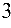 Припои оловянно-свинцовые в пруткахТемпература плавления ликвидусне> 299°СПрипои оловянно-свинцовые в пруткахТемпература плавления солидусне> 268°СПрипои оловянно-свинцовые в пруткахМарка ПОС-90; ПОС-40, ПОС-61;ПОС-30Припои оловянно-свинцовые в пруткахДлина  прутков400±20ммПрипои оловянно-свинцовые в пруткахТвердость по Бринеллю до 15.4НВОлифа натуральнаяЦвет по йодометрической шкалене темнее 800мгI2/100см3Олифа натуральнаяОлифы содержатсмесь высыхающих или полувысыхающих масел, с введением сиккатива и растворителяОлифа натуральнаяМассовая доля нелетучих веществ не более 55,5%Олифа натуральнаяТемпература вспышки в закрытом тигле ≥ 32°СОлифа натуральнаяВремя высыхания до степени 3 при температуре (20±2)°С ≤24 чОлифа натуральнаяТемпература самовоспламененияне ниже 244°СОлифа натуральнаяРастворители, входящие в состав олифыуайт-спирит (нефрас С4-155/200)1;  нефрас С4-150/2001Олифа натуральнаяПрозрачность после отстаивания в течение 24 часов при температуре (20±2)°С должна быть полнаяОлифа натуральнаяСодержание масла, растворителя в олифене менее 40%Олифа натуральнаяОтстой по объемуне более 1% Олифа натуральнаяУсловная вязкость  при температуре (20±2)°С по вискозиметру ВЗ-246 с диаметром сопла 4мм18…25сОлифа натуральнаяКислотное числодо 8мг КОН/г Олифа натуральнаяПредельно допустимая концентрация в воздухе рабочей зоны производственных помещений  растворителей, входящих в состав олифыне более 300мг/м3Олифа натуральнаяМарка олифыВ; ПВОлифа натуральнаяСодержание   сиккатива в олифе До 5%Олифа натуральнаяТемпература вспышки, воспламенения в открытом тиглене ниже 46°СОлифа натуральнаяГарантийный срок хранения ˃18месОлифа натуральнаяОбозначение олифыОПВ;  ОВСмазка пластичная Назначениедолжны быть для снижений износа и трения скольжения сопряженных деталейСмазка пластичная Загуститель Кальциевое или литиевое мылоСмазка пластичная Максимальная рабочая температура≥+110°ССмазка пластичная Группа смазкиАнтифрикционныеСмазка пластичная Индекс класса консистенции1; 2; 3Смазка пластичная Дисперсионная средаНефтяное маслоСмазка пластичная ИндексО; МСмазка пластичная Температура для каплепадения70-205°ССмазка пластичная Пенетрация при 25 °С205-355мм•10-1Лента поливинилхлоридная электроизоляционная с липким слоемМатериал изготовления и способ на основе пленки из поливинилхлоридного изоляционного пластика марки И40-13 по ГОСТ 5960 или из поливинилхлоридной композиции Лента поливинилхлоридная электроизоляционная с липким слоемНанесение  липкого слоя на основе перхлорвиниловой смолына одну или две стороныЛента поливинилхлоридная электроизоляционная с липким слоемРазмеры:Размеры:Лента поливинилхлоридная электроизоляционная с липким слоемТолщина0,20±0,05; 0,30±0,05; 0,40±0,05, 0,45±0,05ммЛента поливинилхлоридная электроизоляционная с липким слоемШирина15±2,0; 20±2,0; 30±3,0; 40±3,0, 50±3,5ммЛента поливинилхлоридная электроизоляционная с липким слоемСортВысший или первыйЛента поливинилхлоридная электроизоляционная с липким слоемВнешний вид лентыЛента не должна иметь отверстий, пузырей, складок, трещин и посторонних включений, пропусков клеевого слоя и надрывов на кромкахЛента поливинилхлоридная электроизоляционная с липким слоемЦвет лентыНеокрашенная, белая или черная или серая или светло-синяя или голубая или фиолетовая или красная или розовая или оранжевая или коричневая или желтая и зеленая или синяяЛента поливинилхлоридная электроизоляционная с липким слоемПрочность при растяжении13,7…14,7 (140…150)МПа (кгс/см2)Лента поливинилхлоридная электроизоляционная с липким слоемОтносительное удлинение при разрыве≥190%Лента поливинилхлоридная электроизоляционная с липким слоемТемпература хрупкости≤ Минус 30°СЛента поливинилхлоридная электроизоляционная с липким слоемУдельное объемное электрическое сопротивление при 20 0С≥1х1012Ом•смЛента поливинилхлоридная электроизоляционная с липким слоемЛипкость для ленты толщиной 0,20 мм40…45сЛента поливинилхлоридная электроизоляционная с липким слоемЛипкость для ленты толщиной 0,30 мм и выше≥50сПлавкая вставкаМаксимальное напряжение, ˂260ВПлавкая вставкаМаксимальная частота ГцОт 15000 до 25000ГцПлавкая вставкаНоминальный ток0,40…1,00АПлавкая вставкаВремя срабатывания при 5 Iн: ˂0,5сПлавкая вставкаОтключающая способность: 20…30 АПлавкая вставкаГабаритные размеры: Ø2…6,0х10…20ммВыключатель безопасностиКоммутационная износостойкость контактов, циклов: От 1,0 до 2,0 млн.Выключатель безопасностиМаксимальное номинальное усилие нажатия контактов: ˂3,0НВыключатель безопасностиНоминальный тепловой ток От 8 до 12АВыключатель безопасностиУсловия работы УХЛЗ при влажности˃90%Выключатель безопасностиУсловия работы УХЛЗ при температуреОт 20 до 30оСПутевой выключательКонтактная группа: 1 «з»+1 «р»Путевой выключательТип привода: роликовый рычагПутевой выключательНоминальное напряжение: ˂700 ВПутевой выключательЧастота 50…60ГцПутевой выключательНоминальный ток: ˂12АПутевой выключательСтепень защиты от проникновения твердых тел и влаги ˃IP 50Путевой выключательГабаритные размеры: ˂60х˃100х˂50ммПереключатель этажныйКоммутируемое напряжение   DC24, 110; 220ВПереключатель этажныйКоммутируемое напряжение АC24, 36; 127; 220; 380ВПереключатель этажныйНоминальный ток  во включенном состоянииОт 1,0 до 2,0АПереключатель этажныйИзносостойкость электрическая 35…40×106циклов ВОПереключатель этажныйНазначениеДолжны быть для коммутации напряжения переменного и/или постоянного тока в системах автоматического управления лифтами, максимальная скорость которых не превышает 1 м/сПереключатель этажныйКласс по способу защиты человека от поражения электрическим током IIПереключатель этажныйСтепень защиты от проникновения твердых тел, обеспечиваемая оболочкой >2IПереключатель этажныйНоминальный коммутируемый ток <0,7АПереключатель этажныйНоминальное напряжение по изоляции >600ВПереключатель этажныйГабаритные размеры 132…135×235×<97,5ммПереключатель этажныйРабочий ход привода 93±6ммПереключатель этажныйМасса<1кгПроникающие смазкиДиапазон эксплуатационных температурОт -55 до +65оСПроникающие смазкиКинетическая вязкость базового масла при 40СОт 3,5 до 3,8мм2\сПроникающие смазкиНагрузка свариванияОт 1380 до 1420НПроникающие смазкиПятно износа при нагрузке 400Н≤0,9Предохранитель ПРС-6УЗПНазначениеДолжны быть для защиты от коротких замыканий промышленных установок и сетей, а также для защиты проводов от недопустимых перегрузок.Предохранитель ПРС-6УЗПНоминальное напряжение переменного токане менее 380В Предохранитель ПРС-6УЗПЧастота 50, 60ГцПредохранитель ПРС-6УЗПКлиматическое исполнение У; Т; ХЛ категория размещения 3 по ГОСТ 15150-69.Предохранитель ПРС-6УЗПТребованиедолжны быть резьбовые с плавкими вставками на собственном основанииПредохранитель ПРС-6УЗППредохранители с плавкими вставками не должны отключать электрическую цепь при протекании условного тока неплавления и должны отключать электрическую цепь при протекании условного тока плавления в течение 30…60минПредохранитель ПРС-6УЗПНоминальный токНе более 6АПредохранитель ПРС-6УЗПНоминальный ток плавкой вставки, 1; 2; 4; 6АПредохранитель ПРС-6УЗПОтношение условного тока неплавления к номинальному>1,3Предохранитель ПРС-6УЗПОтношение условного тока плавления к номинальному>2,0Предохранитель ПРС-6УЗПВид присоединения проводников к выводамЗаднее или переднееПредохранитель ПРС-6УЗПКоличество полюсов1..2Предохранитель ПРС-6УЗПМасса <0,15кгПредохранитель ПРС-6УЗПГабаритные размеры62х70…72х35±0,7ммПредохранительматериалстеклоПредохранительНоминальное напряжениеот 380 до 800ВПредохранительНоминальный рабочий ток1,5АПредохранительТип контактовножевыйПредохранительДлина корпуса˂70ммПредохранительДиаметр корпуса5ммПредохранительРабочая температура диапазон От -60 до +105°CКнопка КО250В-УХЛЗКнопка должна быть нормально разомкнутая/замкнутаяКнопка КО250В-УХЛЗпри нажатии на кнопку кратковременно должна замкнуть контактКнопка КО250В-УХЛЗНоминальное значение электрической сети<240ВКнопка КО250В-УХЛЗНапряжение подаваемое на звонковую кнопку<6ВКнопка КО250В-УХЛЗКнопка Квадратная; круглаяАцетон Коэффициент преломления1,358…1,360Ацетон Температура вспышки Не ниже минус 18°САцетон температура самовоспламенения500°САцетон концентрационные пределы (нижний, верхний) воспламенения паров в воздухе2,2…13% (по объему)Ацетон минимальная энергия зажигания паров в воздухе<0,62мДжАцетон Массовая доля  ацетона99,0…99,75%Ацетон Массовая доля воды0,2…0,8%Ацетон Массовая доля метилового спиртане более 0,05%Ацетон Массовая доля кислот в пересчете на уксусную кислоту0,001…0,003%Ацетон Устойчивость к окислению марганцовокислым калием4…0,75чАцетон СортВысший; первый; второйАцетон Плотность 0,789…0,792г/см3Держатели для крепления трубКонструкция и комплектацияДержатель должен представлять собой защелкивающуюся клипсу для крепления труб электротехнических гофрированных, поливинилхлоридных к поверхности стен, потолков, полов и перегородок. Должен иметь отверстие для крепления к поверхностям с помощью входящего в комплект шурупа латунного с потайной головкойммДержатели для крепления трубРазмер крепежного шурупа (диаметр х длина) менее: 4х45ммДержатели для крепления трубДиаметр совместимой трубыот 12ммДержатели для крепления трубМатериал держателядолжен быть АБС-пластик, ударопрочный, устойчивый к ультрафиолету тепло- и холодостойкий нейлон, полиамидДержатели для крепления трубТемпература эксплуатации держателя диапазонОт -25 до +65°СДержатели для крепления трубЦвет держателясерый, черныйДержатели для крепления трубШаг резьбы шурупа< 1,75ммДержатели для крепления трубДиаметр головки шурупадо 6,5ммДержатели для крепления трубМасса шурупадо 2,53гДержатели для крепления трубДефекты поверхности шурупадолжны отсутствоватьГофрированные трубы тип 1Назначение должны быть для открытой и/или скрытой проводки электрических и/или телефонных и/или телевизионных кабелейГофрированные трубы тип 1Материал трубы ПВХ ; ПНДГофрированные трубы тип 1Типдолжна быть легкая с протяжкойГофрированные трубы тип 1Материал протяжки должен быть стальГофрированные трубы тип 1ТребованиеМатериал трубы должен исключать возможность возгорания от короткого замыкания и распространение пламени по трубе.Гофрированные трубы тип 1Диаметр трубы от 14 до 20ммГофрированные трубы тип 1Внутренний диаметр ˂12,50 но ˃10,50ммГофрированные трубы тип 1Диапазон рабочих температур[- 40…+ 45]°СГофрированные трубы тип 1Диапазон температур монтажа От минус 5 до + 35°СГофрированные трубы тип 1Степень защиты ˃IP52Гофрированные трубы тип 1Механическая прочность при 20 °С на 5 сантиметров> 350Н Гофрированные трубы тип 1Сопротивление изоляции (500 вольт, 1 минута)˂110МОмГофрированные трубы тип 1Диэлектрическая прочность в течение 15 минут (50 герц) ˂2001ВЛампы накаливания: до 100 ВтЦоколь	Е27Лампы накаливания: до 100 ВтМощность ˃40ВтЛампы накаливания: до 100 ВтНапряжение ˂240ВЛампы накаливания: до 100 ВтСветовой поток ˃400ЛмЛампы накаливания: до 100 ВтВремя горения ˃2000часЛампы накаливания: до 100 ВтВысота ˂140ммЛампы накаливания: до 100 Втдиаметр˂65ммЛампы накаливания: до 100 ВтТребование Цоколь должен быть изготовлен по ГОСТ. Лампы накаливания: до 100 ВтВысота цоколя ˂31ммЛампы накаливания: до 100 Втмаксимальный диаметр цоколя ˃28,0ммЛампы накаливания: до 100 ВтПути утечки по поверхности изоляции между частями, находящимися под напряжением ≥2,9ммДатчик открывания дверейКонструктивное исполнение2-х блочный.Датчик открывания дверейКонтакты датчика при работе на металлических поверхностях должны быть в замкнутом состоянии при расположении магнита и датчика на расстоянии <40, в разомкнутом состоянии на расстоянии >60ммДатчик открывания дверейГабаритные размеры блока герконадолжны быть: менее 105х28х22ммДатчик открывания дверейМасса блока магнитов˃0,1кгДатчик открывания дверейГабаритные размеры блока магнитовБолее:98х26х20ммДатчик открывания дверейМасса блока геркона<0,3кгДатчик открывания дверейДлина вывода датчика>150ммДатчик открывания дверейСтепень защиты токоведущих частей от проникновения твердых тел и влаги>  IP 30Датчик открывания дверейКоммутируемая мощность12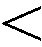 Вт.Датчик открывания дверейДиапазон коммутируемого напряжения0,005 - 95В.Датчик открывания дверейКоммутируемые токи[0,001 … 0,5]А.Датчик открывания дверейНаработка на отказ>15тыс.час.РелеТип реледолжно быть промежуточноеРелеНазначение реле должно быть для цепей управления электроприводамиРелеНапряжение постоянное5…250ВРелеНапряжение переменное10…400ВРелеЧисло контактов реле>2РелеТок, коммутируемый контактами реле>3АРезисторВиды климатических исполнений по ГОСТ 15150-69У; УХЛ и В; ТВ; ТС; Т; О; М; ТМ; ОМ РезисторУровень шумов 0,5…1,5РезисторГруппа по стойкости к воздействию механических факторовМ1; М2; М3; М4; М5; М6Резистортрехкратное воздействие групповой пайки без применения теплоотвода при температуре не выше 265 °˃2cекРезисторвоздействие паяльником при температуре не выше 360 °С (одноразовая пайка) ˃6секРезисторПредельное напряжение>220ВРезисторДопускаемое отклонение сопротивлений: ±5 ; ±10 ; ±20%РезисторДиапазон температур[-60…+70] оСРезисторМинимальная наработка˃25000чРезисторСрок сохраняемости˃20летРезисторМасса˂ 0,17гРезисторМатериал резисторовкерамика, медьРезисторМасса серебра в изделии˂3мгРезисторМасса металлической части изделия˃0,08гРезисторСодержание серебра в изделии≤2%РезисторНоминальное значение сопротивления7…8ОмРезисторПо способу защиты:Изолированные, неизолированные, вакуумные, герметизированныеРезисторПо виду вольт-амперной характеристики:Линейный или нелинейныйРезисторТип резистораВС; МЛТ; УЛМ; МТ; МТЕ; С2-6; УЛИ; КЛМ; МЛВ; КИМ; ОМЛТ ВинтКонструкцияДолжен быть  с цилиндрической головкой и шестиграннымуглублением под ключ  ВинтКласс точности: A или BВинтДиаметр головки D Должен быть не менее 16ммВинтДиаметр фаски D1не должен быть более 9.7ммВинтРазмер под ключ Sот 7ммВинтВысота головки, kБолее 8, но менее 11ммВинтДиаметр описанной окружности еНе менее 9.17ммВинтТолщина основания головки wНе менее 4ммВинтГлубина шестигранного углубления lНе менее 5.0ммВинтДлина перехода от стержня к головке fНе более 1.02ммВинтДлина резьбы, bдо 33ммВинтНоминальный диаметр резьбы dДолжен быть 10ммВинтТеоретическая масса 1000 шт. винтовменее 38кгВинтДлина винта l,от 30 до 50ммВинтРадиус под головкой  Rне менее 0.4ммВинтНаружный диаметр опорной поверхности daНе более 11.20ммВинтВнутренний диаметр опорной поверхности dwменее 16 ммВинтФаска с1.6ммВинтФаска с1Не более 1ммВинтТип недореза резьбынормальный; длинный; короткийВинтТип сбега  резьбы Нормальный или короткийВинтСбег  резьбы  от  1.9ммВинтНедорез от 3.0ммШайбы стальныеТип шайбы ОТ/Л/ Н/ТШайбы стальныеНоминальный диаметр резьбы винта 10ммШайбы стальныеНоминальная толщина шайбы ≥2ммШайбы стальныеТеоретическая масса стальных шайб 1.608…4.212Шайбы стальныеРасчетная упругая сила шайб 114…1490Н Шайбы стальныеШайбы должны быть изготовлены из стали марки 65ГШайбы стальныеПредел текучести > 780Мпа Шайбы стальныеОтносительное сужение	>25%Шайбы стальныеТребованиеКонцы шайб должны иметь плоский срез.  Шайбы не должны ломаться и иметь трещин при изгибе концов на 45 градусовИндуктивный датчикМатериал корпуса латунь или сталь Индуктивный датчикДиаметр резьбы10…15МммИндуктивный датчикИсполнение защиты должно быть пыленепроницаемое и водонепроницаемое при кратковременном погружении (до 1 метра)1Индуктивный датчикМаксимальный Гарантированный интервал срабатывания (Sa)3,0…4,0ммИндуктивный датчикМаксимальный ток нагрузки< 310 но не < 250мАИндуктивный датчиквыходной ключ транзисторИндуктивный датчикМаксимальный потребляемый ток6…10мАИндуктивный датчикМаксимальная частота срабатыванияот 0,5 до 0,8кГцИндуктивный датчикДиапазон рабочей температуры [-25 … +70]°СИндуктивный датчикМаксимальное напряжение питания25…35 В DCИндуктивный датчикКатегория применения коммутирующего элемента: до 15DCИндуктивный датчикТребуется защита: НОП, КЗНИндуктивный датчикСтепень защиты: ≤IP68IPИндуктивный датчикТочность повторения<6%Индуктивный датчикГистерезис10…20%Индуктивный датчикЕмкость нагрузкиот 0,20 до 0,30 мкФИндуктивный датчикПульсации напряжения питания 8…12%Канифольприменениедолжна применяться в качестве флюса при пайкеКанифольпо внешнему виду канифольдолжна быть прозрачная,стекловидная или с наличием пузырьков воздуха массаКанифольмассовая доля воды˂0,19%Канифольмассовая доля механических примесей˂0,04%КанифольТемпература размягчения˃340°ККанифольмассовая доля золы˂0,035%Канифольмассовая доля неомыляемых веществ≤7,5%КанифольКоличество гидроксида калия на 1 грамм вещества˃0,160гВыключатель автоматическийНазначение  Выключатель должен быть автоматическим и предназначенным для защиты силовых и/или осветительных распределительных сетей от токов перегрузки и/или при токах короткого замыкания.Выключатель автоматическийНоминальный ток ˂42АВыключатель автоматическийКоличество полюсов ≤3Выключатель автоматическийНоминальное рабочее напряжение ˂450ВВыключатель автоматическийНоминальная частота 50…60ГцВыключатель автоматическийМинимальная электрическая износостойкость ˂ 10000 операций переключенияВыключатель автоматическийМинимальная механическая износостойкость ˃16000операций переключенияВыключатель автоматическийНоминальная отключающая способность ˂14000АВыключатель автоматическийСтепень защиты ˃IP10Выключатель автоматическийМасса ˃524гВыключатель автоматическийДиапазон рабочих температурот минус 40 до +55°СВыключатель автоматическийМаксимальное сечение провода, присоединяемого к клеммам ˃33мм2Выключатель автоматическийХарактеристика срабатывания В/С/DВыключатель автоматическийСоответствие  Должен соответствовать ГОСТ Р 50345-99.Выключатели электроустановочныеВыключатели должны быть электроустановочныеВыключатели электроустановочныеКоличество полюсов 1; 2Выключатели электроустановочныеКоличество клавиш 1 или 2Выключатели электроустановочныеПоверхность матовая или глянцеваяВыключатели электроустановочныеЦвет серый; белый; слоновой костиВыключатели электроустановочныеМонтаж открытый, винтами.Выключатели электроустановочныеНоминальный ток ˂16АВыключатели электроустановочныеМаксимальная мощность ˃2250ВтВыключатели электроустановочныеВысота не ˃ 72,5 но ˃ 69ммВыключатели электроустановочныеШирина 64…69ммВыключатели электроустановочныеГлубина от 30 до 33ммВыключатели электроустановочныеМасса ˂0,068кгВыключатели электроустановочныеСтепень защиты ˂31IPПровод соединительный гибкий Тип проводадолжен быть гибким с многопроволочными медными жиламиПровод соединительный гибкий Номинальная толщина оболочки≥0,9ммПровод соединительный гибкий Назначениедолжен предназначаться для присоединения к сети электроинструментов и/или бытовых электроприборов по его ремонту и/или уходу за жилым помещением (светильники, радиоэлектронная аппаратура, холодильники, стиральные машины, средства малой механизации и огородничества), а также для изготовления удлинительных шнуров.Провод соединительный гибкий Номинальная толщина изоляции˃0,65ммПровод соединительный гибкий Электрическое сопротивление  изоляции при 70 °С,  ˂0,011Мом на 1кмПровод соединительный гибкий Количество жил:	3Провод соединительный гибкий Сечение жилы:	1,5мм2Провод соединительный гибкий Диаметр проволоки ≤0,26ммПровод соединительный гибкий ОболочкаДолжен быть  ПВХ пластикат Провод соединительный гибкий цвет оболочкибелый или черныйПровод соединительный гибкий Требование Для придания проводам круглой формы оболочка провода должна быть наложена с заполнением промежутков между токопроводящих жил. При одиночной прокладке провод  не должен распространять горение.Провод соединительный гибкий Допустимая токовая нагрузка ˃14АПровод соединительный гибкий Класс жилыНе ниже 5Провод соединительный гибкий Электрическое сопротивление постоянному току 1 км круглой медной жилы при 20°С,  ˂13,7ОмПровод соединительный гибкий Жилы луженые или нелуженые.Провод соединительный гибкий Номинальное растягивающее усилие˃14,6НПровод соединительный гибкий Диапазон температур эксплуатации. от -25 до +45°СПровод соединительный гибкий Максимальная температура токонесущей жилы при эксплуатации выше +65°СПровод соединительный гибкий Ресурс провода, выраженный в стойкости к знакопеременным деформациям изгиба при номинальном напряжении составляет ˃25000циклПровод соединительный гибкий Масса 1 км провода˃110кгМасло длявертикальныхнаправляющихВязкость кинематическая при 40 °СОт 220 до 242мм2\сМасло длявертикальныхнаправляющихТемпература вспышкиОт 210 до 230°СМасло длявертикальныхнаправляющихТемпература застывания-16°СМасло длявертикальныхнаправляющихКислотное число, мгОт 0,45 до 0,55КОН\гМасло длявертикальныхнаправляющихЗольность0,01…0,04%Масло длявертикальныхнаправляющихПоказатель износа (Ди)0,456ммЗажимные хомуты Назначение Должны быть предназначены для соединения рукавов в гидравлических и пневматических системах, работающих под давлением Зажимные хомуты Максимальное рабочее давлениедо 7,0(≤70)МПа (кгс/см)Зажимные хомуты Диапазон рабочих температурот минус 60 до + 125°СЗажимные хомуты Тип Должны быть ленточные с червякомЗажимные хомуты Наименьший и наибольший диаметры хомутов˃12ммЗажимные хомуты осуществление затяжки крестовой отверткой; гаечным ключом 6 мм. Зажимные хомуты Момент затяжки 3.0 ±10%Н•мЗажимные хомуты Материал изготовленияДолжны быть из углеродистой стали с пределом прочности не менее 40 кгс/мм или из нержавеющей стали с пределом прочности не менее 40 кгс/мм.Зажимные хомуты Хомуты из углеродистой стали должны иметь цинковое покрытие толщиной˃6мкмЗажимные хомуты Требование должны допускать многократное использование для рукавов одного и того же диаметра и обеспечивать герметичность соединенияЗажимные хомуты Количество повторных затяжек ˃40Зажимные хомуты Зубчатая дорожка на ленте червячного зажимного хомута должна быть получена методом гофрирования.Зажимные хомуты ТребованияПоверхность деталей зажимного хомута должна быть чистой, без следов коррозии, заусенцев, трещин и вмятин. На наружной поверхности ленты хомута должна быть маркировка, содержащая диаметр или диапазон диаметров, для которых предназначен хомут.Выключатель путевойНазначениедолжен быть для работы в схемах управления пассажирскими и административными лифтами грузоподъёмностью (350…1100)* кг для подачи сигнала о прохождении и местонахождении кабины лифтаВыключатель путевойДолжен устанавливаться в шахту лифта и использоваться в комплекте со станциями управления лифтамиШК; ДШК; ШОК; УЛЖ-10; ШУЛКВыключатель путевойКлиматическое исполнение и категория размещенияУХЛ 4 или УХЛ3Выключатель путевойИсполнение ВПЛГ-01; ВПЛГ-02; ВПЛГ-03; ВПЛГ-04Выключатель путевойНоминальный ток контакта0,06…0,1АВыключатель путевойНапряжение коммутации˃12ВВыключатель путевойПотребляемая мощностьот 0,2 до 0,5ВтВыключатель путевойКоличество контактов1…2шт.Выключатель путевойЧастота включений в час˃5000Выключатель путевойГабаритные размерыБолее:70х90х50ммВыключатель путевойСтепень защиты  ˃IP30Выключатель путевойДлина выводных проводов1,5…5,0 мМикровыключатель  МВКИ4-40 З УХЛ3.Назначениедолжен являться составной частью аппаратуры для управления цепями переменного и постоянного тока под воздействием управляющих упоров с возможностью индикацииМикровыключатель  МВКИ4-40 З УХЛ3.Индикатор (светодиод) должен быть установлен внутри корпуса в туннеле толкателя, что должно обеспечивать расположение кнопки поста, толкателя микровыключателя и светодиода на одной осиМикровыключатель  МВКИ4-40 З УХЛ3.Напряжение переменного тока  220…380ВМикровыключатель  МВКИ4-40 З УХЛ3.Количество полюсов1штМикровыключатель  МВКИ4-40 З УХЛ3.Напряжение  постоянного  тока  менее 380В Микровыключатель  МВКИ4-40 З УХЛ3.Частота 40…60Гц Микровыключатель  МВКИ4-40 З УХЛ3.Разрыв цепидвойнойМикровыключатель  МВКИ4-40 З УХЛ3.В части коррозийной активности атмосферы группа эксплуатации металлических деталей должна быть 3 - для климатического исполнения УХЛМикровыключатель  МВКИ4-40 З УХЛ3.В части воздействия механических факторов внешней среды должен соответствуют группе условий эксплуатации М3 по ГОСТ 17516.I;Микровыключатель  МВКИ4-40 З УХЛ3.Рабочее положение в пространстве любоеМикровыключатель  МВКИ4-40 З УХЛ3.Степень защиты со стороны привода ˃ IP 10 Микровыключатель  МВКИ4-40 З УХЛ3.Степень защиты со стороны контактных выводов≥  IP 00Микровыключатель  МВКИ4-40 З УХЛ3.Механическая износостойкость10…20х106циклМикровыключатель  МВКИ4-40 З УХЛ3.Электрическая износостойкость1…10х106циклМикровыключатель  МВКИ4-40 З УХЛ3.Время срабатыванияОт 30 до 60м СМикровыключатель  МВКИ4-40 З УХЛ3.Номинальное напряжение изоляции220…380ВМикровыключатель  МВКИ4-40 З УХЛ3.Номинальный тепловой токОт 1 до 6АМикровыключатель  МВКИ4-40 З УХЛ3.Номинальный кратковременно допустимый ток, в течение 1 сек., Р190…110АМикровыключатель  МВКИ4-40 З УХЛ3.Номинальное рабочее напряжение при переменном токе 50Гц категория применения АС14: 220…380ВМикровыключатель  МВКИ4-40 З УХЛ3.Номинальное рабочее напряжение при постоянном токе, категория применения DC–13: 220…380ВМикровыключатель  МВКИ4-40 З УХЛ3.Номинальный рабочий ток переменный 0,6…1,6АМикровыключатель  МВКИ4-40 З УХЛ3.Номинальный рабочий ток постоянный 0,16…0,46АМикровыключатель  МВКИ4-40 З УХЛ3.Минимальный ток нагрузкидо 10mАМикровыключатель  МВКИ4-40 З УХЛ3.Значение ходов контактного элемента:Значение ходов контактного элемента:Микровыключатель  МВКИ4-40 З УХЛ3.Привод: толкательМикровыключатель  МВКИ4-40 З УХЛ3.Рабочий ход0,1…0,9ммМикровыключатель  МВКИ4-40 З УХЛ3.Дополнительный ходдо 0,7ммМикровыключатель  МВКИ4-40 З УХЛ3.Дифференциальный ход0,1…0,7ммМикровыключатель  МВКИ4-40 З УХЛ3.Усилие срабатывания<5НМикровыключатель  МВКИ4-40 З УХЛ3.Габаритные размеры:Габаритные размеры:Микровыключатель  МВКИ4-40 З УХЛ3.Длина10…50ммМикровыключатель  МВКИ4-40 З УХЛ3.Ширинаот 12 до 18ммМикровыключатель  МВКИ4-40 З УХЛ3.Высота блока˂20ммМикровыключатель  МВКИ4-40 З УХЛ3.Высота общая˂30ммМикровыключатель  МВКИ4-40 З УХЛ3.Диаметр кнопки ˃4ммМикровыключатель  МВКИ4-40 З УХЛ3.Расстояние между ножками˂40ммПружина буфераВысота пружины в свободном состоянии ≤369ммПружина буфераНаружный диаметр пружины ˂165ммПружина буфераВысота пружины при максимальной деформации ≤225ммПружина буфераОсевая  пружины при максимальной деформации>27 550НПружина буфераЧисло рабочих витков8Пружина буфераПолное число витков9…10Пружина буфераШаг пружины >42ммПружина буфераТвердость после термообработки43…50HRCэПружина буфераМатериал Круг В-25Пружина буфераТочность прокаткиА01; А1; А2; А3; Б1; В1; В2; В3; В4; В5Пружина буфераПредельное отклонение,  ±2,0ммПружина буфераПлощадь поперечного сечения,>201,000см2Пружина буфераМасса 1 м длины проката,Менее 158,000кгПружина буфераплотность стали >7,50г/см3Пружина буфераСталь марки60С2АПружина буфераВременное сопротивлениеБолее 130кгс/мм2Пружина буфераОтносительное удлинение< 8%Гильза кабельная медная ГМ 2,5Назначениедолжны быть для соединения проводов и кабелей с медными жилами ммГильза кабельная медная ГМ 2,5Напряжение максимальноедо 35кВГильза кабельная медная ГМ 2,5Материал  изготовления из медных труб марки меди М2 Гильза кабельная медная ГМ 2,5климатическое исполнение УХЛ или ТГильза кабельная медная ГМ 2,5категория размещения 2 или 3Гильза кабельная медная ГМ 2,5Длина  20ммГильза кабельная медная ГМ 2,5Предельное  отклонение±0,100ммГильза кабельная медная ГМ 2,5d ˂ 3ммГильза кабельная медная ГМ 2,5d1 ≥5ммГильза кабельная медная ГМ 2,5Массаменее 3,0г/штВыключателиУстановкана DIN-рейку или монтажную платуВыключателиКоличество полюсов3ВыключателиНоминальный ток;до 25АВыключателичастота тока 50…60ГцВыключателинапряжение ˂ 250ВВыключателимасса ˂0,3кгВыключателиизносостойкость ≥30000циклВыключателиотключающая способность ˂0,5 мсРозетки кабельныеТип кабельнаяВРозетки кабельныеСила тока должна быть шестнадцать АРозетки кабельныеЦвет RAL9004; RAL3001;  RAL9003Розетки кабельныеКоличество полюсов триРозетки кабельныеИсполнение  Влагозащищенная; водонепроницанемаяРозетки кабельныеДлина ˃130ммРозетки кабельныеВысота ˂80ммРозетки кабельныеВес ˃160гРозетки кабельныеСтепень защиты ˃ IP40Пускатель магнитный ПМЕ-211/220ВИсполнение по износостойкостиА; Б; ВПускатель магнитный ПМЕ-211/220ВКатегория примененияАС-1; АС-2; АС-3; АС - 4Пускатель магнитный ПМЕ-211/220ВСтепень защитыIP 00Пускатель магнитный ПМЕ-211/220ВПускатели Реверсивные; нереверсивныеПускатель магнитный ПМЕ-211/220ВНоминальное напряжение ≤660ВПускатель магнитный ПМЕ-211/220ВТепловое релеНаличие/отсутствиеПускатель магнитный ПМЕ-211/220ВРод токаПостоянный или переменныйПускатель магнитный ПМЕ-211/220ВНоминальный ток при номинальных рабочих напряжениях˃14АПускатель магнитный ПМЕ-211/220ВЧастота 50/60ГцПускатель магнитный ПМЕ-211/220ВВремя включения пускателей10…25мсПускатель магнитный ПМЕ-211/220ВПотребляемая мощность при включении пускателя˃180ВАПускатель магнитный ПМЕ-211/220ВЧисло вспомогательных контактов1з или 2з+2рПускатель магнитный ПМЕ-211/220ВМеханическая износостойкость, общий ресурс˂16Млн.циклПускатель магнитный ПМЕ-211/220ВМеханическая износостойкость Допустимая частота включений в час˃3500Пускатель магнитный ПМЕ-211/220ВГабаритные  размеры >90х˂90х˃115ммПускатель магнитный ПМЕ-211/220ВМасса ˃1,05кгКонденсаторТипдолжны быть металлопленочные полиэтилентерефталатные проходные помехоподавляющиеКонденсаторНазначениеДолжны быть предназначены для подавления индустриальных радиопомех КонденсаторРабочий  диапазон частот0,15-10001 МГцКонденсаторТребуемая конструкция: должна быть цилиндрическая форма с заливкой торцов эпоксидным компаундом и металлическим крепежным фланцемКонденсаторНоминальная емкость более 0,22 но менее 0,52 мкФКонденсаторНоминальное напряжение постоянное менее 1600 но более 800 ВКонденсаторНоминальное напряжение переменное не менее 250  но не более 660 ВКонденсаторНоминальный ток от 40 до 70АКонденсаторДопускаемое отклонение емкости не более 15 но не менее 10%КонденсаторИспытательное напряжение 1…2   UномкВ КонденсаторТангенс угла потерь при f = 1кГц менее 0,015 но более 0,010кГцКонденсаторДиаметр выводов d, менее М8 но более М2ммКонденсаторМассаот 110 до 130гКонденсаторИнтервал рабочих температур от -60 до +90°СКонденсаторМаксимальная относительная влажность при 40oC95±2%КонденсаторНаработка 12000…20000 чКонденсаторКлиматическое исполнение УХЛВыключатель бесконтактныйТипВБ2ЧЛ.10.12М.95.6.12.1.К или ВБ2ЧЛ.05.12М.95.6.12.1.К или ВБ2ЧЛ.10.12М.95.6.12.1.Z или ВБ2ЧЛ.05.12М.95.6.12.1.ZВыключатель бесконтактныйИсполнение защитыВыключатели должны иметь защиту от проникновения воды при кратковременном погружении и полную защиту от пылиВыключатель бесконтактныйТребованиедолжны быть рассчитаны на длительную непрерывную работу с не ограниченным ресурсом по числу срабатываний, должны быть снабжены органами оперативного контроля состояния работоспособности.Выключатель бесконтактныйРасстояние срабатывания (Sn)<5ммВыключатель бесконтактныйСтепень защиты от попадания твердых предметов и воды> IP 44Выключатель бесконтактныйГистерезис <17 % Выключатель бесконтактныйДиапазон рабочих температур От -25 до +75°СВыключатель бесконтактныйНапряжение питания >24 В Выключатель бесконтактныйСкорость <1,2 м/сВыключатель бесконтактныйДиаметр корпуса ≤18 ммВыключатель бесконтактныйДлина цилиндрического корпуса <35 ммВыключатель бесконтактныйСпособ подключения кабель или кабель со штуцеромКонтакторМарка КПВ 605; КПВ 604; КПТВ 624 КонтакторНоминальный ток главной цепиот 250 до 650АКонтакторЧастота переменного тока 50…60ГцКонтакторКоличество вспомогательных замыкающих контактов≥3штКонтакторМаксимальная допустимая частота >1000вкл. в часКонтакторМеханическая износостойкость ≥ 10млн. циклов ВО КонтакторКоммутационная износостойкость≥0,2млн. циклов ВОКонтакторПрисоединение внешних проводниковПереднее или заднееКонтакторНапряжение втягивающей катушки  постоянного тока110…220ВКонтакторНапряжение втягивающей катушки переменного тока частоты 50 Гц;110… 450ВКонтакторНапряжение втягивающей катушки переменного тока частоты 60 Гц110, 220, 380, 440ВКонтакторДлительность рабочего периода для кратковременного режима работы<40минПровода силовые Назначение должны быть предназначены для электрических установок, прокладки в осветительных сетях и стационарного монтажа Провода силовые Частота электротока400Гц Провода силовые Максимальное напряжение   Номинальное до 450  или постоянное до 1000В Провода силовые Изоляцияиз полиэтилена; поливинилхлоридногопластиката или из вулканизированного полиэтиленаПровода силовые Провода должны быть  с медными жилами Провода силовые Класс гибкости жилы1; 2Провода силовые Провода 1-проволочные ; многопроволочныеПровода силовые Цветовая маркировкадолжна быть сплошной полосой или в виде двух продольных линийПровода силовые Цвет заземляющих проводовжелто-зеленыйПровода силовые Рабочий диапазон температурыот – 50 до +75°СПровода силовые Максимальная влажность воздуха при температуре до 35 градусов до 100%Провода силовые Допустимый температурный нагрев медных жилплюс 70°СПровода силовые Минимальный допустимый температурный предел окружающей среды при прокладкеминус 15СПровода силовые Монтажный размер радиуса изгиба5…10 диаметровПровода силовые Строительная длина≥100мПровода силовые Марка проводаПВ1Провода силовые Допустимое переменное напряжение в течение 15 минут с частотой электротока 50 герц2,5кВтПровода силовые Частота электротока400 ГцПровода силовые Допустимый предел номинального напряжения450…750ВПровода силовые Число жил и сечение1х0,75\ 1х1,5мм2Провода силовые При температуре плюс 20 градусовсопротивление изоляции кабеля≥1МОм/кмПровода силовые Электрическое сопротивление постоянному току 1 км жилы при 20°С ˃10ОмПровода силовые Наружный диаметр ˂5ммПровода силовые Масса ˂30кг/кмПровода силовые Номинальная толщина изоляции 0,6-3,4ммПровода силовые При температуре плюс 20 градусов удельное сопротивление медной жилы≤0, 02800Омхмм2/мПровода силовые Срок службы эксплуатации≥ 15летРезина губчатая НазначениеДолжна быть предназначена для использования в качестве амортизатора в машиностроении, а также для уплотнения различного вида соединенийРезина губчатая Температура рабочей среды от -50 до +75°СРезина губчатая Размер листа Не более 650х650ммРезина губчатая Толщина пластины10ммРезина губчатая Плотность пластин 300…850кг/м3Резина губчатая Резина группыI или IIРезина губчатая Сопротивление сжатию при 25% сжатияне более 0,30/не нормируетсяМПаРезина губчатая Сопротивление сжатию при 50% сжатияне более 0,30/0,50МПаРезина губчатая Коэффициент старения при 90°С в течение 72 чне более 2,0Резина губчатая Температурный предел хрупкости не выше минус 35°СРезина губчатая Относительная остаточная деформация при сжатии на 50% при (23±5)°С15; 78%Диод Д122-40Х-12Диод кремниевый диффузионный Диод Д122-40Х-12Полярность диодаПрямая/обратнаяДиод Д122-40Х-12предназначен для работы в цепях статических преобразователей электроэнергии постоянного и переменного токов на частотах менее 2 кГц Диод Д122-40Х-12Средний прямой ток > 35 АДиод Д122-40Х-12Ударный прямой ток более 500 АДиод Д122-40Х-12Повторяющееся импульсное обратное напряжение более 800 ВДиод Д122-40Х-12Класс по обратному повторяющемуся напряжению не менее 10Диод Д122-40Х-12Диаметр описанной окружности < 20 ммДиод Д122-40Х-12Длина шпильки не менее 10 ммДиод Д122-40Х-12Резьба более М5Диод Д122-40Х-12Общая длина менее 40 ммДиод Д122-40Х-12Диапазон рабочих температурОт -60 до +195°CДиод Д122-40Х-12Масса диода не более 30 гДиод  2Д Тип диодаДолжен быть выпрямительныйДиод  2Д Максимальное постоянное обратное напряжение<660ВДиод  2Д Максимальный прямой (выпрямленный за полупериод) ток<6АДиод  2Д Максимальное время восстановления>8000мксДиод  2Д Максимальное импульсное обратное напряжение  <660В Диод  2Д Максимально допустимый прямой импульсный токНе более 100А Диод  2Д Максимальный обратный ток>660мкАДиод  2Д общая длина<32ммДиод  2Д резьба М6Кабель КПВЛ Токопроводящая жиламедная или стальная проволокаКабель КПВЛ Характеристики напряженияпостоянное или переменноеКабель КПВЛ Номинальное напряжениедо 3801ВКабель КПВЛ Максимальная частотаДо 60ГцКабель КПВЛ Жила должна иметь направление скруткиЛевое/правоеКабель КПВЛ Диаметр проволок жилы<0,23ммКабель КПВЛ Проволокас металлическим покрытием/без покрытияКабель КПВЛ КабельС экраном или без негоКабель КПВЛ Класс>3Кабель КПВЛ ИзоляцияПолиэтилен; ПВХКабель КПВЛ Номинальная радиальная толщина изоляции≥0,6ммКабель КПВЛ Грузонесущий трос:Грузонесущий трос:Кабель КПВЛ количество проволок в скрутке<50штКабель КПВЛ проволокастальная оцинкованная или стальная луженаяКабель КПВЛ номинальный диаметр проволокидо 0,3ммКабель КПВЛ Жилы должны быть скручены вокруг тросаодин/дваповивКабель КПВЛ ОболочкаПВХ или АБС  пластикатКабель КПВЛ Номинальное поперечное сечение токопроводящей жилы≥1мм2Кабель КПВЛ Номинальная радиальная толщина оболочки грузонесущего троса<0,35ммКабель КПВЛ Предельное отклонение от номинальной радиальной толщины±0,1ммКабель КПВЛ Число жил<12штКабель КПВЛ Номинальная радиальная толщина оболочки>1,35ммКабель КПВЛ Максимальный наружный диаметр<12,3ммКабель КПВЛ Предельное отклонение от номинальной радиальной толщины оболочки-20%Кабель КПВЛ Электрическое сопротивление постоянному току 1 км жилы при 20°С,19,5…20ОмКабель КПВЛ Изолированная жила должна выдерживать испытание на проход переменным напряжением>5500ВКабель КПВЛ Кабель должен выдерживать в течение 5 мин испытание переменным напряжением частотой 50Гц в период эксплуатации и хранения<1300ВКабель КПВЛ Электрическое сопротивление изоляции жил кабеля, пересчитанное на 1 км и температуру 20°С, в период эксплуатации и хранения<280ОмКабель КПВЛ Кабели стойкие к воздействию температуры окружающей среды статическом состояниивыше - 55°СКабель КПВЛ Ресурс кабелей при минимальном радиусе изгиба>950000циклов «спуск-подъем»Кабель КПВЛ Диапазон рабочих температурот -20 до +75°СКабель КПВЛ Средний срок службы<10летКабель КПВЛ Минимальный радиус изгиба кабеля150…400ммКабель КПВЛ Расчетная масса 1 км кабеля>150кгКабель КПВЛ Строительная длина кабелей>50мКабель КПВЛ Растягивающее усилие, прилагаемое к грузонесущему тросу, включая массу подвешенного кабеля<1400НКабель монтажныйИзоляция должен быть ПВХ-пластикатКабель монтажныйОболочкадолжен быть ПВХ-пластикатКабель монтажныйноминальное сечение0,5мм2Кабель монтажныйЧисло жил3штКабель монтажныйМаксимальный наружный диаметр кабеля>7ммКабель монтажныйНоминальная толщина изоляции>0,45ммКабель монтажныйНоминальная толщина оболочки<1,2ммКабель монтажныйСтроительная длина кабелей>50мКабель монтажныйКонструкцияТокопроводящие жилы должны быть изолированы поливинилхлоридным пластикатом. Изолированные жилы должны быть скручены в кабель.Кабель монтажныйЖила кабелядолжна быть из медной проволоки или из медной проволоки, луженой оловянно-свинцовым припоем.Кабель монтажныйКласс токопроводящей жилы>3КлассКабель монтажныйЭлектрическое сопротивление постоянному току 1 км жилы при 20°С,40,5…41,7ОмКабель монтажныйДиаметр проволок жилы>0,3ммКабель монтажныйПоверх скрученных жилполиамидная или полиэтилентерефталатная пленкаКабель монтажныйКабель должен выдерживать в течение 5 мин испытание переменным напряжением частотой 50Гц в период эксплуатации и хранения<1100ВКабель монтажныйКабель должен выдерживать в течение 5 мин испытание переменным напряжением частотой 50Гц при приемке и поставке>1900ВКабель монтажныйЭлектрическое сопротивление изоляции, пересчитанное на 1 км длины в период эксплуатации и хранения<0,12МОмКабель монтажныйЭлектрическое сопротивление изоляции, пересчитанное на 1 км длины при приемке и поставке при20°С<12МОмКабель монтажныйЭлектрическое сопротивление изоляции, пересчитанное на 1 км длины при температуре 70°С<0,15МОмКабель монтажныйЭлектрическое сопротивление изоляции, пересчитанное на 1 км длины При повышенной влажности воздуха при температуре 35°С<1,3МОмКабель монтажныйКабели должны быть стойкими к воздействию повышенной температуры>340ККабель монтажныйКабели должны быть стойкими к воздействию пониженной температуры>220ККабель монтажныйКабели должны быть стойкими к воздействию относительной влажности воздуха до 98% при температуре>305ККабель монтажныйСредний срок службы>10летКабель монтажныйМонтаж кабелей без предварительного нагрева должен производиться при температуре>255ККабель монтажныйРасчетная масса 1 км кабеля>44кгКабель монтажныйГарантийный срок эксплуатации кабелей с момента ввода в эксплуатацию>5 летСветодиод  АЛ-307АЦвет свеченияЗеленый; желтый; красный; оранжевыйСветодиод  АЛ-307АДлина волны567…665нмСветодиод  АЛ-307АСила света0,15…1,5мкдСветодиод  АЛ-307АПостоянный прямой ток<20мАСветодиод  АЛ-307АПостоянное прямое напряжение2…2,8ВСветодиод  АЛ-307АПостоянное обратное напряжение<2,5ВСветодиод  АЛ-307АПостоянный максимальный прямой ток<22мАДиоды Д245Корпусдолжен быть металлостеклянный с жесткими выводамиДиоды Д245Масса диодов с комплектующими деталями<20гДиоды Д245Максимальное постоянное обратное напряжение>280ВДиоды Д245Постоянный обратный ток: при Uoбp 300 В>2800мкАДиоды Д245Максимальный прямой ток≤10АДиоды Д245Постоянное прямое напряжение<1,3ВДиоды Д245Рабочая частота диода>1кГцДиоды Д245Масса диода<13гКнопочный выключатель ВКЛНазначение Должна быть для установки в посты приказов и вызововКнопочный выключатель ВКЛКрепление кнопки к панелиС помощью гайкиКнопочный выключатель ВКЛКоличество замыкаемых контактов1штКнопочный выключатель ВКЛНоминальное напряжение цепи контактаНе более 24В Кнопочный выключатель ВКЛПотребляемая мощность цепи  световой сигнализацииМенее 1,8Вт Кнопочный выключатель ВКЛМаксимальное сечение подсоединяемых медных проводников0,2…2,5ммКнопочный выключатель ВКЛДиаметр обрамления<45ммКнопочный выключатель ВКЛДиаметр монтажного отверстия в панели>28ммКнопочный выключатель ВКЛМатериал корпуса кнопкиДолжен быть поликарбонат, не поддерживающий горенияКнопочный выключатель ВКЛПоверхность кнопкиАлюминий или нержавеющая стальКнопочный выключатель ВКЛДиаметр крепежной гайкиМ30х1ммКнопочный выключатель ВКЛНоминальное напряжение цепи световой сигнализацииНе более 24В Лифтовые указатели  УСЛ13В-2210НазначениеДолжны быть для выдачи информации о местонахождения лифта, направлении движения лифта по этажам, специальной сигнализации, а также для осуществления диспетчерской связи между пассажиром и диспетчером лифтаЛифтовые указатели  УСЛ13В-2210Напряжение питанияНе менее 24В Лифтовые указатели  УСЛ13В-2210Масса<485гЛифтовые указатели  УСЛ13В-2210Высота >200ммЛифтовые указатели  УСЛ13В-2210Глубина >145ммЛифтовые указатели  УСЛ13В-2210Ширина <75ммВыключатель безопасности ВРЛ тип 1Назначение Должен быть для контроля закрытия дверей кабины шахты лифта и предотвращения движения кабины при открытых дверяхВыключатель безопасности ВРЛ тип 1Тип Должен быть для контроля закрытия дверей шахты и кабиныВыключатель безопасности ВРЛ тип 1Материал корпуса Должен быть поликарбонат, не поддерживающий горенияВыключатель безопасности ВРЛ тип 1Конструкция выключателей безопасности Должна обеспечивать непосредственный (принудительный) разрыв контактов цепиВыключатель безопасности ВРЛ тип 1Номинальный ток контактов <12А Выключатель безопасности ВРЛ тип 1Максимальное номинальное напряжение переменного токадо 380ВВыключатель безопасности ВРЛ тип 1Максимальное номинальное напряжение постоянного токадо 220ВВыключатель безопасности ВРЛ тип 1Минимальный ток при напряжении 24В постоянного токаМенее 0,05А Выключатель безопасности ВРЛ тип 1Высота основанияМенее 55ммВыключатель безопасности ВРЛ тип 1Ширина   основания<45ммВыключатель безопасности ВРЛ тип 1Расстояние между крепежными отверстиями<50ммВыключатель безопасности ВРЛ тип 1Высота блокировочного контакта<25ммВыключатель безопасности ВРЛ тип 1Марка ВРЛ 1; ВРЛ 2Выключатель безопасности ВРЛ тип 1Механическая износостойкость Не менее 10х106цикловВыключатель безопасности ВРЛ тип 1Масса<0,030кгЛампа светодиоднаяЦоколь Е27Лампа светодиоднаяНазначение Должна быть для использования в световых приборах для жилых и общественных помещенийЛампа светодиоднаяМатериал рассеивателяиз матированного поликарбонатаЛампа светодиоднаяМатериал радиатора должен быть выполнен из алюминияЛампа светодиоднаяПульсация освещённости светового потока<1%Лампа светодиоднаяГабариты (диаметр х высота) Менее: 68 x 125 ммЛампа светодиоднаяУгол расхождения светового потокаболее 200градусЛампа светодиоднаяПотребляемая мощность менее 12ВтЛампа светодиоднаяЦветовая температураболее 3000КЛампа светодиоднаяCRI (индекс цветопередачи)>80Лампа светодиоднаяСрок службы непрерывного горенияболее 5летЛампа светодиоднаяОбщая масса нетто<0,20кгЛампа светодиоднаяСветовой поток <750ЛмЛампа светодиоднаяРабочий  диапазон температур От +1 до +45°СРеле РПУ-2катушка напряжения на номинальное напряжение постоянного тока12ВРеле РПУ-2Способ крепления релеВинтами/ гайками на шпильках Реле РПУ-2Интервал рабочего значения температуры воздухаот –45 до +45°СРеле РПУ-2Максимальная относительная влажность окружающего воздуха при температуре 20°С.<85%Реле РПУ-2Степень защитыIР00Реле РПУ-2масса0,25…0,45кгРеле РПУ-2Номинальный ток контактовне<6АРеле РПУ-2Длительно допустимый ток контактов≥6АРеле РПУ-2Минимальный ток контактов<0,03АРеле РПУ-2Потребляемая мощность реле<6ВтРеле РПУ-2Собственное время включения при номинальном значении напряжения>0,035сРеле РПУ-2Номинальное напряжение изоляции<550ВРеле РПУ-2Механическая износостойкость>16Млн.цикл.ВОРеле РПУ-2Удельная потребляемая мощность<2Вт/млн.цикл.ВОРеле РПУ-2Номинальный рабочий ток0,1…1,6АРеле РПУ-2Индуктивность при постоянном токе>0,01cРеле РПУ-2Индуктивность при переменном токе<0,4cРеле РПУ-2вибрационные нагрузки в диапазоне частот от 5 до 15 Гц при воздействии ускорения>2,5gРеле РПУ-2Категория примененияДС-11Тумблер П2Т-1ВРабочее напряжение250ВТумблер П2Т-1ВРабочий ток>5АТумблер П2Т-1ВКоличество контактных групп1…2Тумблер П2Т-1ВАлгоритм работы(2xon-off-on)1Тумблер П2Т-1ВДиапазон рабочих температурОт -60 до +90°СТумблер П2Т-1ВСопротивление изоляцииНе <1000МОмТумблер П2Т-1ВИспытательное напряжение750…1100В эффТумблер П2Т-1ВДиапазон предельных температурОт -60 до +105°СТумблер П2Т-1Вмасса>7,5 но <9,1гВыключатель безопасности ВРЛ  тип 2Назначение Должен быть для контроля закрытия дверей кабины шахты лифта и предотвращения движения кабины при открытых дверяхВыключатель безопасности ВРЛ  тип 2Тип Должен быть для контроля запирания автоматического замка дверей шахтыВыключатель безопасности ВРЛ  тип 2Материал корпуса Должен быть поликарбонат, не поддерживающий горенияВыключатель безопасности ВРЛ  тип 2Конструкция выключателей безопасности Должна обеспечивать непосредственный (принудительный) разрыв контактов цепиВыключатель безопасности ВРЛ  тип 2Номинальный ток контактов <12А Выключатель безопасности ВРЛ  тип 2Максимальное номинальное напряжение переменного токадо 380ВВыключатель безопасности ВРЛ  тип 2Максимальное номинальное напряжение постоянного токадо 220ВВыключатель безопасности ВРЛ  тип 2Минимальный ток при напряжении 24В постоянного токаМенее 0,05А Выключатель безопасности ВРЛ  тип 2Высота основанияМенее 40ммВыключатель безопасности ВРЛ  тип 2Ширина  основания>55ммВыключатель безопасности ВРЛ  тип 2Ширина блокировочного контакта<50ммВыключатель безопасности ВРЛ  тип 2Высота блокировочного контакта<40ммВыключатель безопасности ВРЛ  тип 2Марка ВРЛ 1 или ВРЛ 2Выключатель безопасности ВРЛ  тип 2Механическая износостойкость Не менее 10х106цикловВыключатель безопасности ВРЛ  тип 2Масса>0,030кгФильтр (привода дверей)Максимальное номинальное трехфазное напряжение<450 В Фильтр (привода дверей)Подавление радиопомех по уровню напряжения <45 Дб Фильтр (привода дверей)Диапазон частот0,15-35 МгцФильтр (привода дверей)Длина кабеля>400ммФильтр (привода дверей)Минимальное номинальное трехфазное напряжение<450 В Фильтр (привода дверей)Масса<1кгФильтр (привода дверей)Габаритные размеры Менее: 80х145х57 ммФильтр (привода дверей)Крепление Должен быть навесной монтажЗажим наборный проходнойНазначение Должен быть для использования в станциях управления лифтами  для коммутации электрических цепейЗажим наборный проходнойКоммутация электрических цепей проводом минимального сечения 0,5…1,5ммЗажим наборный проходнойКолодка Должна быть с изменяющимся количеством контактовЗажим наборный проходнойМаксимальное количество контактовот 15 до 25штЗажим наборный проходнойФиксация набора на монтажной поверхности Должна быть с помощью винтов и торцевой крышки в комплектеЗажим наборный проходнойГабаритные размеры>40х<45ммЛинолеумПодоснова тканая ; нетканая ЛинолеумМатериал изготовленияиз смеси поливинилхлорида; наполнителей; пластификаторов; пигментов и различных технологических добавок с последующим дублированием поливинилхлоридной пленкой и подосновойЛинолеумТип ВК; ВКП; ЭК; ЭКП; ПРЗ; ПРПЛинолеумЗащитный слой из поливинилхлоридной пленкисоответствиеЛинолеумТолщина общаяОт 3,6ммЛинолеумТолщина лицевого защитного слоя0,15/0,20/0,25/0,30ммЛинолеумИстираемость, до100мкмЛинолеумАбсолютная остаточная деформацияДо 1,5ммЛинолеумПоказатель теплоусвоенияДо 12Вт/м2ЛинолеумГруппа токсичностине хуже Т2ЛинолеумГруппа дымообразующейспособностилучше Д3ЛинолеумГруппа распространенияпламениРП1ЛинолеумГруппа воспламеняемостидолжна быть В1ЛинолеумГруппа горючестиГ1 или Г2ЛинолеумТемпература дымовых газовне более 235°СЛинолеумПрочность связи между лицевым защитным слоем из пленки и следующим слоемне должно быть ˂ 8Н/смЛинолеумКласс пожарной опасностиКМ1 или КМ2Гофрированные трубы тип 2НазначениеДолжна быть для одиночной прокладки скрытым; полускрытым; открытым способами электрических сетейГофрированные трубы тип 2Максимальная величина рабочего электрического напряжения постоянного и переменного тока До 1000В Гофрированные трубы тип 2Материал должен быть самозатухающая ПВХ-композицияГофрированные трубы тип 2Минимальная температура монтажа должна быть ниже 0°СГофрированные трубы тип 2Прочность при 20°Сдолжна быть не менее 1100Н на 5 смГофрированные трубы тип 2Максимальная температура монтажадолжна быть не ниже +60°СГофрированные трубы тип 2Диапазон рабочих температур от -25 до +65°СГофрированные трубы тип 2Класс пожарной опасностиКМ0/ КМ2/КМ1/КМ3/КМ4Гофрированные трубы тип 2ЦветRAL 7035; RAL 9010; RAL 7021 Гофрированные трубы тип 2Изгиб под углом 360 градусов>46ммГофрированные трубы тип 2Протяжка должна быть стальная проволокаГофрированные трубы тип 2Диаметр проволокине должен быть менее 0,9ммГофрированные трубы тип 2Класс проволоки в зависимости от механических свойств должен быть 2Гофрированные трубы тип 2Временное сопротивление разрыву не должно быть менее 2110(215)Н/мм2 (кгс/мм2)Гофрированные трубы тип 2Внешний диаметр трубы>16ммГофрированные трубы тип 2Внутренний диаметр>14,5ммГофрированные трубы тип 2Параметр горючестиНГ …Г4Гофрированные трубы тип 2Воспламеняемость В1… В3Гофрированные трубы тип 2Токсичность продуктов горенияМалоопасные/умеренноопасные/ Высокоопасные/ чрезвычайно опасныеГофрированные трубы тип 2Дымообразующая способностьс малой дымообразующей способностью /с умеренной дымообразующей способностью/с высокой дымообразующей способностью Гофрированные трубы тип 2Температура дымовых газов До 450°СГофрированные трубы тип 2Класс воспламеняемостиТрудновоспламеняемые/Умеренновоспламеняемые/легковоспламеняемые Гофрированные трубы тип 2Критическая поверхностная плотность теплового потокаОт 20кВт/м2Подшипник 66409Тип подшипникаразъемные со съемным наружным кольцом;  разъемные со съемным внутренним кольцом;  неразъемные со скосом на наружном кольце;  неразъемные со скосом на внутреннем кольце;  неразъемные со скосом на наружном и внутреннем кольцахПодшипник 66409номинальная ширина подшипника<30ммПодшипник 66409номинальный диаметр наружной цилиндрической поверхности наружного кольца>116ммПодшипник 66409номинальный диаметр отверстия внутреннего кольца45ммПодшипник 66409номинальная координата монтажной фаски<5,0ммПодшипник 66409монтажная высота подшипника>26ммПодшипник 66409наименьший предельный размер монтажной фаски<3,0ммПодшипник 66409номинальный угол контакта12…40градусПодшипник 66409Значение динамической грузоподъемности<82000Н Подшипник 66409Значение статической грузоподъемности<48000Н Подшипник 66409Масса <1,80кгПодшипник НУ 60205Типс одной или двумя защитными шайбамиПодшипник НУ 60205номинальный диаметр наружной цилиндрической поверхности наружного кольца>50ммПодшипник НУ 60205номинальная ширина подшипника<16ммПодшипник НУ 60205номинальный диаметр отверстия внутреннего кольца<28ммПодшипник НУ 60205номинальная координата монтажной фаски>1,0ммПодшипник НУ 60205серия 1; 2; 3; 9Подшипник НУ 60205Подшипники выпускают С рабочей смазкой или  без  рабочей смазкиПодшипник НУ 60205Защитные шайбы не должны выходить за торцы колец подшипника. Заедание шайб о сепаратор и внутреннее кольцо при наибольших допускаемых радиальных и осевых нагрузках не допускаетсяПодшипник НУ 60205Масса подшипников<150гФрикционная накладка Назначение Должна быть для тормозных и фрикционных узлов, работающих при давлении 1,5…2,5 ПаФрикционная накладкаУстойчивость материала на изгибДолжно быть отсутствие разлома материалаФрикционная накладкаРазрывы поверхностного слояГлубиной не более 0,5мм допускаются/не допускаютсяФрикционная накладкаКоэффициент трения по чугуну 0,39…0,6Фрикционная накладкаЛинейный износ по чугуну Менее 0,18 МмФрикционная накладкаКоэффициент трения по стали 20 От 0,40/не нормируетсяФрикционная накладкаКоэффициент трения по стали 45 Более 0,39Фрикционная накладкаЛинейный износ по стали 20 От 0,16 МмФрикционная накладкаТемпература самовоспламененияНиже 440°СФрикционная накладкаЛинейный износ по стали 45 при постоянном моменте трения Менее 0,6 МмФрикционная накладкаМаксимальная поверхностная температура трения Выше 150°СФрикционная накладкаУвеличение массы при воздействии воды Не более 1,5 %Фрикционная накладкаУвеличение массы при воздействии масла До 2,1 %Фрикционная накладкаПрименяются для тормозных и фрикционных узлов максимальным давлением Не более 2.5 МпаФрикционная накладкаПлотность 2000…2250 Кг/м3